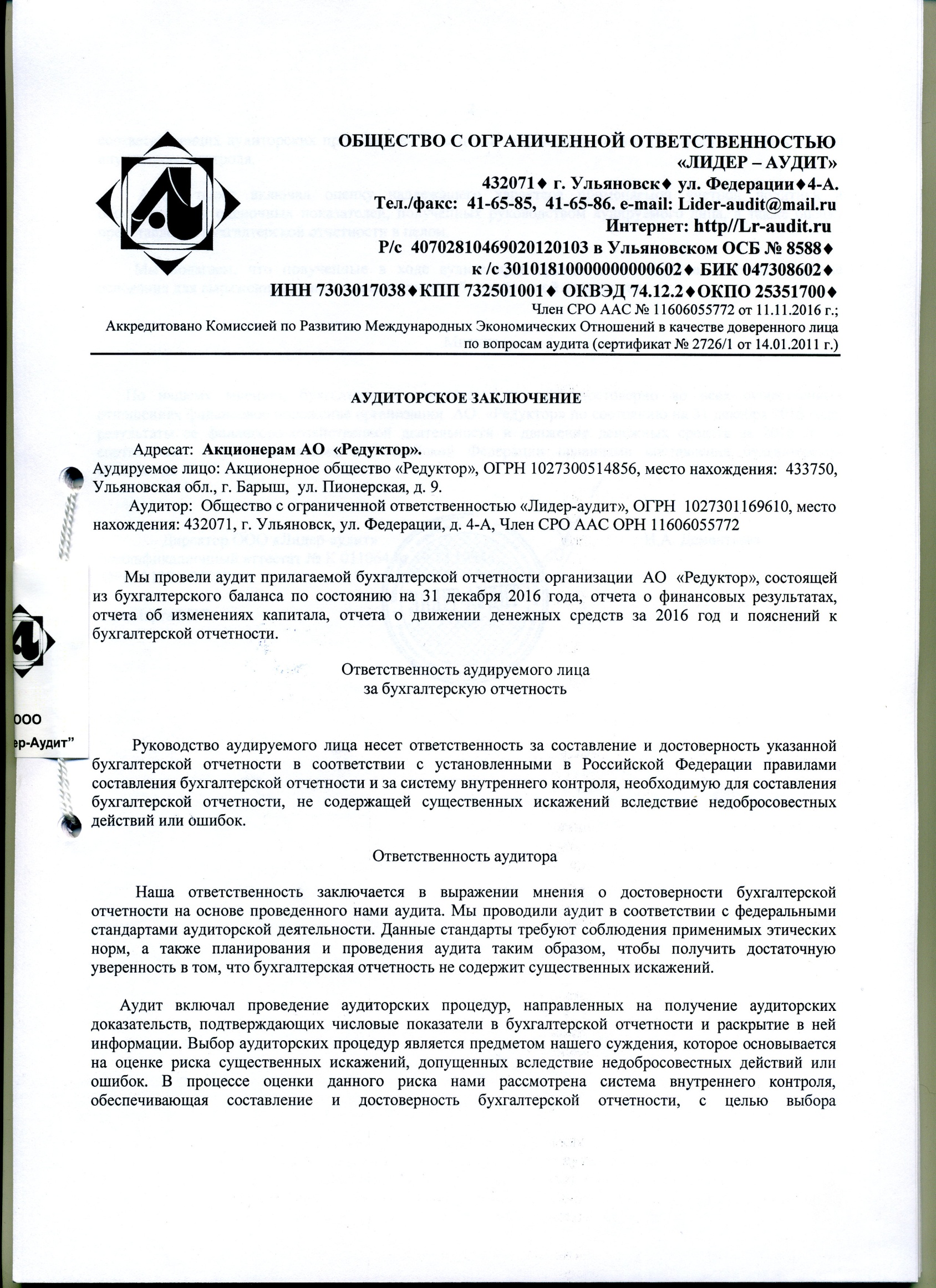 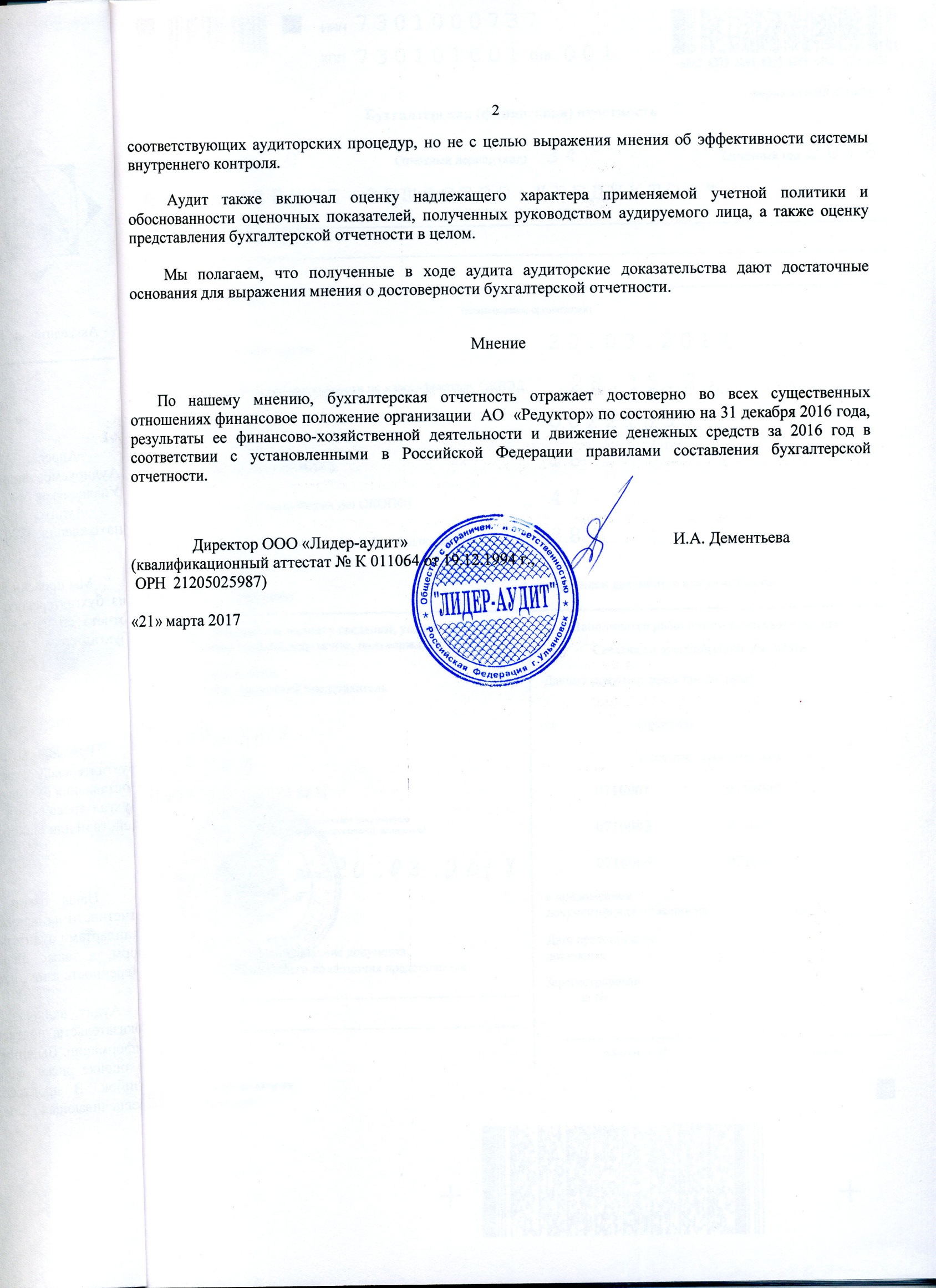 Приложение № 1Приказу Министерства финансовРоссийской Федерации от 02.07.2010 № 66н( в ред. Приказа Минфина России от 05.10.2011 № 124н, от 06.04.2015 № 57н)Бухгалтерский балансна 31 декабря 2016 г.Форма по ОКУДДата (число, месяц, год)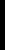 Организация Акционерное общество "Редуктор" Идентификационный номер налогоплательщика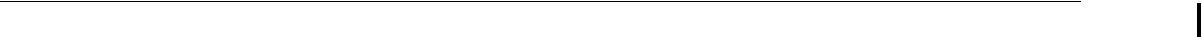 Вид экономической Производство корпусов подшипников и подшипников скольжения, зубчатых колес,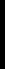 деятельности зубчатых передач и элементов приводов Организационно-правовая форма / форма собственности Открытые акционерные общества/Частная собственность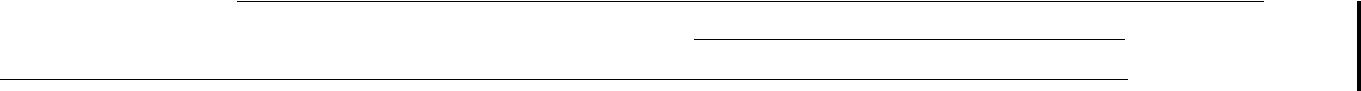 Коды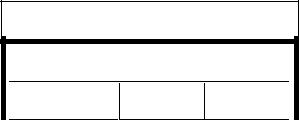 071000120	3	201700221830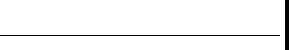 7301000737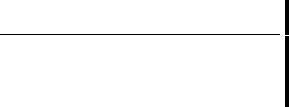 28.15.2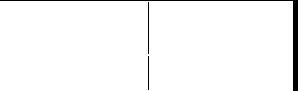 47	16ПримечанияУказывается номер соответствующего пояснения к бухгалтерскому балансу и отчету о финансовых результатах.В соответствии с Положением по бухгалтерскому учету "Бухгалтерская отчетность организации" ПБУ 4/99, утвержденным ПриказомМинистерства финансов Российской Федерации от 6 июля 1999 г. № 43н (по заключению Министерства юстиции Российской Федерации № 6417-ПК от 6 августа 1999 г. указанным Приказ в государственной регистрации не нуждается), показатели об отдельных активах, обязательствах могут приводиться общей суммой с раскрытием в пояснениях к бухгалтерскому балансу, если каждый из этих показателей в отдельности несущественен для оценки заинтересованными пользователями финансового положения организации или финансовых результатов ее деятельности.Указывается отчетная дата отчетного периода.Указывается предыдущий год.Указывается год, предшествующий предыдущему.Некоммерческая организация именует указанный раздел "Целевое финансирование". Вместо показателей "Уставный капитал (складочный капитал, уставный фонд, вклады товарищей)", "Собственные акции, выкупленные у акционеров", "Добавочный капитал","Резервный капитал" и "Нераспределенная прибыль (непокрытый убыток)" некоммерческая организация включает показатели "Паевой фонд", "Целевой капитал", "Целевые средства", "Фонд недвижимого и особо ценного движимого имущества", "Резервный и иные целевые фонды" (в зависимости от формы некоммерческой организации и источников формирования имущества).Здесь и в других формах отчетов вычитаемый или отрицательный показатель показывается в круглых скобках.ПримечанияУказывается номер соответствующего пояснения к бухгалтерскому балансу и отчету о финансовых результатах.В соответствии с Положением по бухгалтерскому учету "Бухгалтерская отчетность организации" ПБУ 4/99, утвержденным ПриказомМинистерства финансов Российской Федерации от 6 июля 1999 г. № 43н (по заключению Министерства юстиции Российской Федерации № 6417-ПК от 6 августа 1999 г. указанным Приказ в государственной регистрации не нуждается), показатели об отдельных активах, обязательствах могут приводиться в отчете о прибылях и убытках общей суммой с раскрытием в пояснениях к отчету о прибылях и убытках, если каждый из этих показателей в отдельности несущественен для оценки заинтересованными пользователями финансового положения организации или финансовых результатов ее деятельности.Указывается отчетный период.Указывается период предыдущего года, аналогичный отчетному периоду.Выручка отражается за минусом налога на добавленную стоимость, акцизов.Совокупный финансовый результат периода определяется как сумма строк "Чистая прибыль (убыток)", "Результат от переоценки внеоборотных активов, не включаемый в чистую прибыль (убыток) периода" и "Результат от прочих операций, не включаемый в чистую прибыль (убыток) отчетного периода".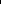 Форма 0710003 с. 32. Корректировки в связи с изменением учетной политики и исправлением ошибок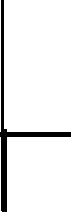 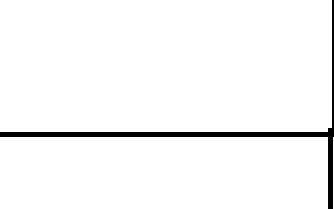 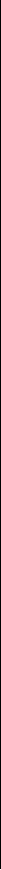 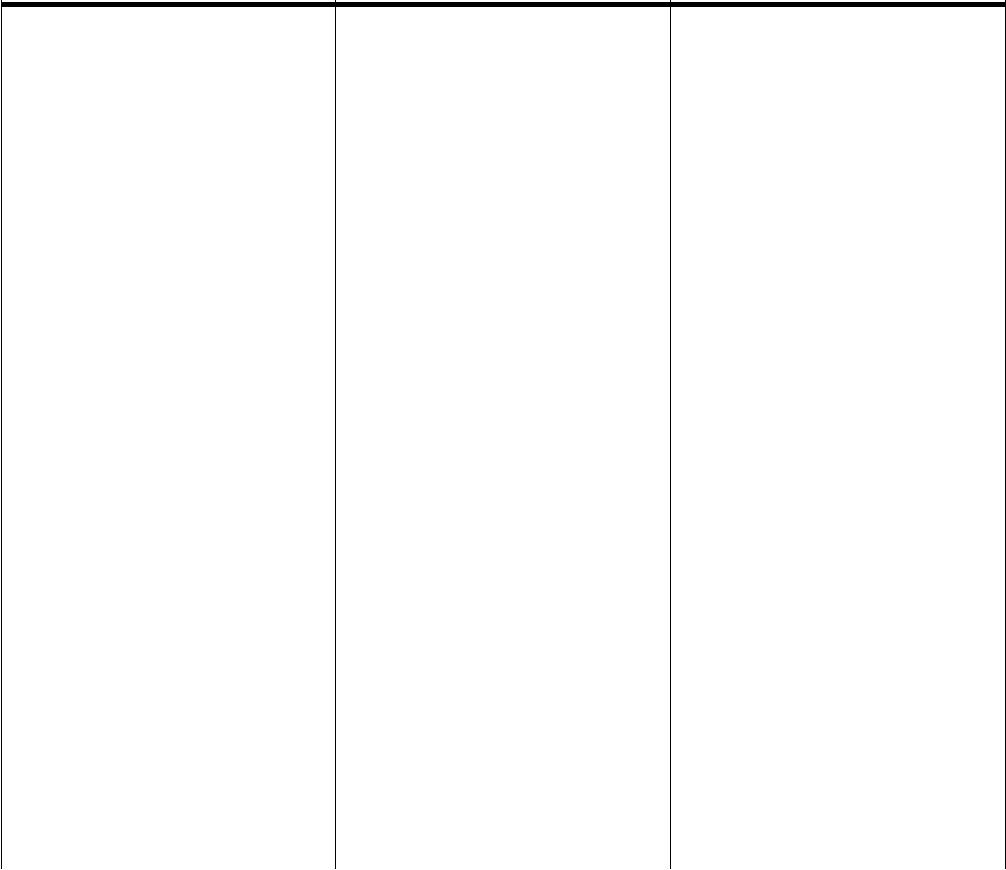 ПримечанияУказывается год, предшествующий предыдущему.Указывается предыдущий год.Указывается отчетный год.Форма 0710004 с. 3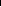 ПримечанияУказывается отчетный период.Указывается период предыдущего года, аналогичный отчетному периоду.ПримечанияУказывается отчетный период.Указывается период предыдущего года, аналогичный отчетному периоду.Приложение № 3 к приказу Министерствафинансов Российской Федерацииот 02 июля 2010 г. № 66нПояснения к бухгалтерскому балансу и отчету о финансовых результатах(тыс. руб. (млн. руб.)Нематериальные активы и расходы на научно-исследовательские, опытно-конструкторские и технологические работы (НИОКР)1.1. Наличие и движение нематериальных активов0710005 с.1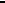 0710005 с.21.3. Нематериальные активы с полностью погашенной стоимостью1.4. Наличие и движение результатов НИОКР0710005 с.31.5. Незаконченные и неоформленные НИОКР и незаконченные операции по приобретениюнематериальных активов0710005 с.52.2. Незавершенные капитальные вложения2.3. Изменение стоимости основных средств в результате достройки, дооборудования,реконструкции и частичной ликвидации0710005 с.62.4.Иное использование основных средств0710005 с.73. Финансовые вложения3.1. Наличие и движение финансовых вложений0710005 с.83.2. Иное использование финансовых вложений4. Запасы4.1. Наличие и движение запасов0710005 с.94.2. Запасы в залоге0710005 с.105. Дебиторская и кредиторская задолженность5.1. Наличие и движение дебиторской задолженности0710005 с.115.2. Просроченная дебиторская задолженность5.3. Наличие и движение кредиторской задолженности0710005 с.125.4. Просроченная кредиторская задолженность8. Обеспечения обязательств0710005 с.149. Государственная помощьПримечанияУказывается отчетный год.Указывается предыдущий год.В случае переоценки в графе «Первоначальная стоимость» приводится текущая рыночная стоимость или текущая (восстановительная) стоимость.Указывается отчетная дата отчетного периода.Указывается год, предшествующий предыдущему.Некоммерческая организация графы «Накопленная амортизация» и «Начисленная амортизация» именует соответственно «Накопленный износ» и «Начисленный износ».Накопленная корректировка определяется как:разница между первоначальной и текущей рыночной стоимостью - по финансовым вложениям, по которым можно определить текущую рыночную стоимость; начисленная в течение срока обращения разница между первоначальной стоимостью и номинальной стоимостью - по долговым ценным бумагам, по которымне определяется текущая рыночная стоимость;величина резерва под обесценение финансовых вложений, созданного на предыдущую отчетную дату - по финансовым вложениям, по которым не определяется текущаярыночная стоимость.Данные раскрываются за минусом дебиторской задолженности, поступившей и погашенной (списанной) в одном отчетном периоде.Данные раскрываются за минусом кредиторской задолженности, поступившей и погашенной (списанной) в одном отчетном периоде.Пояснительная  записка к годовойбухгалтерской отчетности АО «Редуктор» за 2016 г.ОГЛАВЛЕНИЕ1.	Общая информация	312.	основные положения учетной политики	323.	Изменения вступительного баланса	354.	Основные средства	355.	НЕМАТЕРИАЛЬНЫЕ АКТИВЫ	366.	Долгосрочные финансовые вложения	367.	Материально-производственные запасы	368.	Краткосрочные финансовые вложения	379.	Дебиторская задолженность	3710.	Денежные средства	3811.	Уставный капитал	3812.	КРЕДИТОРСКАЯ ЗАДОЛЖЕННОСТЬ	3813.	Задолженность перед государственными внебюджетными фондами	3914.	ЗАДОЛЖЕННОСТЬ ПО НАЛОГАМ И СБОРАМ	3915.	ЗАЙМЫ И КРЕДИТЫ	3916.	Резервы предстоящих расходов	4017.	Договоры строительного подряда	4018.	Раскрытие информации по доходам и расходам ОБЩЕСТВА	4019.	Прочие доходы и расходы	4120.	изменение оценочных значений	4221.	рАСЧЕТЫ ПО НАЛОГУ НА ПРИБЫЛЬ	4222.	Прибыль на одну акцию	4323.	СВЯЗАННЫЕ СТОРОНЫ	4324.	Условные факты хозяйственной деятельности	4325.	События, произошедшие после 31 декабря 2010 года	4426.	Информация по прекращаемой деятельности	1627.	ГОСУДАРСТВЕННАЯ ПОМОЩЬ	1628.	ИНФОРМАЦИЯ ПО СЕГМЕНТАМ	1629.	Расходы на научно-исследовательские, опытно-конструкторские и технологические работы (ниокр)	1630.	информация о совместной деятельности	1731.	информация по забалансовым счетам	4532.	Выполнение решений, принятых по итогам рассмотрения бухгалтерской отчетности за прошлый год	45Пояснительная записка к бухгалтерской отчетности АО «Редуктор» за 2016 годДанная Пояснительная записка является неотъемлемой частью годовой бухгалтерской отчетности АО «Редуктор» за 2016 год, подготовленной в соответствии с действующим законодательством Российской Федерации.Все суммы представлены в тысячах рублей.Общая информацияЮридический адрес  АО «Редуктор»:  433750, Россия,  Ульяновская  область, г. Барыш,  ул. Пионерская,  д.9АО «Редуктор» осуществляет следующие основные виды деятельности:Производство корпусов подшипников и подшипников скольжения, зубчатых колес, зубчатых передач и элементов приводовСреднесписочная численность работающих за отчетный период сотрудников Общества в 2016 году составила 162 человека.Состав совета директоров и исполнительного органа  представлен следующим образом Настоящая отчетность была подписана  20 марта 2017 года.   Ниже представлена информация о дочерних и зависимых обществах, данные о финансовом положении и результатах хозяйственной деятельности которых не были включены в настоящую сводную бухгалтерскую отчетность:Данные о финансовом положении и результатах хозяйственной деятельности вышеуказанных обществ не были включены в сводную годовую бухгалтерскую отчетность. 2. Основные положения учетной политикиОсновные подходы к подготовке годовой бухгалтерской отчетностиБухгалтерский учет в Обществе ведется в соответствии с Федеральным законом  № 129-ФЗ от 21 ноября 1996 г  «О бухгалтерском учете»  (с изменениями от 23 июля ., 28 марта, 31 декабря ., 10 января, 28 мая, 30 июня ., 03 ноября ., 23 ноября .), с Федеральным законом  № 402-ФЗ от 06 декабря 2011 года «О бухгалтерском учете» и «Положением по ведению бухгалтерского учета и бухгалтерской отчетности в Российской Федерации», утвержденным Приказом Министерства финансов РФ № 34н от 29 июля . (с изменениями от 30 декабря ., 24 марта ., 18 сентября . и 26 марта .), а также действующими Положениями по бухгалтерскому учету. Бухгалтерская отчетность Общества за 2016 г. была подготовлена в соответствии с тем же Законом и положениями.Основные средстваВ соответствии с п.п. 7, 8 ПБУ 6/01 «Учет основных средств», основные средства принимаются к бухгалтерскому учету по первоначальной стоимости более 40000 рублей и сроком полезного использования, превышающим 12 месяцев. Первоначальной стоимостью основных средств, приобретенных за плату, признается сумма фактических затрат организации на приобретение, сооружение и изготовление, за исключением налога на добавленную стоимость и иных возмещаемых налогов (кроме случаев, предусмотренных законодательством Российской Федерации). Первоначальная стоимость основных средств изменяется в случае достройки, дооборудования, реконструкции, модернизации, технического перевооружения или частичной ликвидации. Основные средства, стоимость которых не превышает 40000 руб. отражаются в бухгалтерском и налоговом учете в составе материально-производственных запасов и списываются на расходы единовременно после ввода в эксплуатацию. Сроки полезного использования основных средств по бухгалтерскому и налоговому учету определяются по Классификации  основных средств, утвержденной Постановлением Правительства РФ от 1 января . № 1.Амортизация объектов основных средств начисляется  линейным способом   по всем группам  со сроком полезного использования объектов основных средств свыше 12 месяцев  и первоначальной стоимостью свыше 40000 рублей в соответствии « Классификацией основных средств, включаемых в амортизационные группы», утвержденная Постановлением Правительства РФ от 1 января . № 1 (с изменениями от 09 июля . № 415 и 8 августа . № 476 с наименьшим диапазоном сроков в каждой группе. Классификация основных средств определяет предельные (минимальный и максимальный) сроки использования основных средств по амортизационным группам. В соответствии с п. 20 ПБУ 6/01 «Учет основных средств» сроки полезного использования основных средств (в годах), использованные для начисления амортизации, приведены ниже:Изменение первоначальной стоимости основных средств, в которой они приняты к бухгалтерскому учету, допускается в случаях достройки, дооборудования, реконструкции, модернизации, частичной ликвидации и переоценки объектов основных средств (п. 14 ПБУ 6/01).Нематериальные активыВ соответствии с п. 6 ПБУ 14/2007 «Учет нематериальных активов», нематериальные активы принимаются к бухгалтерскому учету по первоначальной стоимости. Первоначальная стоимость нематериальных активов определяется как сумма, исчисленная в денежном выражении, равная величине оплаты в денежной и иной форме или величине кредиторской задолженности, уплаченная или начисленная организацией при приобретении, создании актива и обеспечении условий для использования актива в запланированных целях.В соответствии с п. 28 ПБУ 14/2007 «Учет нематериальных активов» амортизация по нематериальным активам с определенным сроком полезного использования осуществляется линейным способом  За 2016 год учет нематериальных активов не осуществлялся.Материально-производственные запасыВ соответствии с п.п. 5, 6 ПБУ 5/01 «Учет материально-производственных запасов», материально-производственные запасы учитываются по фактической себестоимости приобретения, включая транспортные расходы с доставкой их. Фактической себестоимостью материально-производственных запасов, приобретенных за плату, признается сумма фактических затрат организации на приобретение, за исключением налога на добавленную стоимость и иных возмещаемых налогов (кроме случаев, предусмотренных законодательством Российской Федерации). В соответствии с п. 16 ПБУ 5/01 «Учет материально-производственных запасов», при отпуске материально-производственных запасов (кроме товаров, учитываемых по продажной стоимости) в производство и ином выбытии их оценка производится по себестоимости первых по времени приобретения материально-производственных запасов (способ ФИФО).В соответствии с п. 24 ПБУ 5/01 «Учет материально-производственных запасов», на конец отчетного года материально-производственные запасы отражаются в бухгалтерском балансе по стоимости, определяемой исходя из указанных выше способов оценки запасов. Дебиторская задолженностьВ бухгалтерском  учете предприятие создает резерв по сомнительным долгам. Резерв создается по любому виду дебиторской задолженности. Резерв формируется ежеквартально на основе акта оценки дебиторской задолженности. Процесс оценки должен включать в себя:    - выявление сомнительной задолженности   - определение степени вероятности погашения сомнительного долга (высокая, средняя, низкая). На  предприятии принимаются следующие критерии разделения сомнительных долгов по степени их погашения:              - высокая -  когда нет ни каких твердых оснований считать, что данный контрагент не вернет долг никогда (нет официальных сведений о состоявшемся или предстоящем банкротстве), когда нет признаков приостановки хозяйственной деятельности  контрагента, не известны  факты массового  невозврата долгов; когда у специалистов предприятия, заключивших с представителями данного контрагента договор и поддерживающих отношения с ними, не возникает сомнений о возврате в конечном итоге долга; ожидаемый период погашения долга – 6 месяцев            - средняя - когда нет ни каких твердых оснований считать, что данный контрагент не вернет долг никогда (нет официальных сведений о состоявшемся или предстоящем банкротстве), но  когда появились признаки приостановки хозяйственной деятельности  контрагента, стали известны отдельные факты  невозврата долгов, когда у специалистов предприятия, заключивших с представителями данного контрагента договор и поддерживающих отношения с ними, всё же не возникает сомнений о возврате в конечном  итоге долга; ожидаемый период погашения долга – 12 месяцев           - низкая  –  когда нет каких-либо твердых оснований считать, что данный контрагент не вернет долг никогда, но ожидаемый срок погашения долга, по оценке специалистов предприятия, заключивших с представителями данного контрагента договор и поддерживающих отношения с ними,- до 24 месяцев.Задолженность в размере, не превышающем 0,2% от стоимости чистых активов, зарегистрированных в отчетном периоде, предшествующем текущему,  не резервируется при любой степени вероятности погашения.ДоходыВыручка принимается к бухгалтерскому учету в сумме, исчисленной в денежном выражении, равной величине поступления денежных средств и иного имущества и (или) величине дебиторской задолженности (с учетом положений п. 3 Положения по бухгалтерскому учету «Доходы организации» ПБУ 9/99 № 32н (с изменениями от 30 декабря ., 30 марта ., 18 сентября ., 27 ноября .)).  Если величина поступления покрывает лишь часть выручки, то выручка, принимаемая к бухгалтерскому учету, определяется как сумма поступления и дебиторской задолженности (в части, не покрытой поступлением).Выручка признается Обществом в бухгалтерском учете при одновременном выполнении следующих условий (п. 12 ПБУ 9/99):организация имеет право на получение этой выручки, вытекающее из конкретного договора или подтвержденное иным соответствующим образом;сумма выручки может быть определена;имеется уверенность в том, что в результате конкретной операции произойдет увеличение экономических выгод;право собственности (владения, пользования и распоряжения) на продукцию (товар) перешло от организации к покупателю или работа принята заказчиком (услуга оказана);расходы, которые произведены или будут произведены в связи с этой операцией, могут быть определены. -         от сдачи имущества в аренду.РасходыПорядок признания управленческих расходов: управленческие расходы списываются ежемесячно на себестоимость. Порядок признания коммерческих расходов: ежемесячноПорядок создания резерва предстоящих расходов и платежей: 9% отчислений  на  создание резерва на выплату отпускных на счета 20,21,23,25,26,44.Договоры строительного подрядаДоговоров строительного подряда не имеется.Учет расходов по займам и кредитам Согласно п.4 ст.328 НК проценты по кредитам и займам  отражается в учете на основании справок ответственного лица на конец месяца.Обязательства по выданному кредиту (займу) отражается в учете как дебиторская задолженность в соответствии с условиями договора займа в сумме, указанной в договоре.Способы оценки имуществаВ соответствии с п. 1 ст. 11 Федерального закона № 129-ФЗ оценка имущества и обязательств   производится для их отражения в бухгалтерском учете и бухгалтерской отчетности в денежном выражении.Оценка имущества, приобретенного за плату, осуществляется путем суммирования фактически произведенных расходов на его покупку; имущества, полученного безвозмездно, по рыночной стоимости на дату  оприходования; имущества, произведенного в самой организации, по стоимости его изготовления.Начисление амортизации основных средств и нематериальных активов производится независимо от результатов хозяйственной деятельности Общества в отчетном периоде.ПрочееУчет активов и обязательств, стоимость которых выражена в иностранной валютеУчет активов и обязательств, стоимость которых выражена в иностранной валюте, не ведется.Расходы будущих периодовЗатраты, произведенные Организацией в отчетном периоде, но относящиеся к следующим отчетным периодам, отражаются в бухгалтерском балансе отдельной статьей как расходы будущих периодов и подлежат списанию равномерно в течение  срока к которому они относятся.ИноеЕсли по конкретному вопросу в нормативных правовых актах не установлены способы ведения бухгалтерского учета, то при формировании учетной политики осуществляется разработка организацией соответствующего способа, исходя из настоящего и иных положений по бухгалтерскому учету, а также Международных стандартов финансовой отчетности (п.7 ПБУ 1/2008).Изменения в учетной политикеИзменения к Положению по бухгалтерскому учету «Исправление ошибок в бухгалтерском учете и отчетности» (ПБУ 22/2010) применяется по отношению к организациям, которые выявили и отразили  в бухгалтерском учете и отчетности исправления ошибок, допущенных в прошлых периодах.  АО «Редуктор» не вносило исправления в бухгалтерскую отчетность в отчетном периоде, поэтому данное ПБУ не оказало влияния на бухгалтерскую отчетность  АО «Редуктор».3. Изменения вступительного балансаИзменений вступительного баланса на начало года не было. 4. основные средстваОсновные средства и соответствующий накопленный износ включают:Альтернативно данные раскрываются в  «Пояснениях к бухгалтерскому балансу и отчету о финансовых результатах».По состоянию на 31 декабря 2016 года балансовая стоимость полностью амортизированных основных средств без учета износа составила  56.877 тыс. руб. (2015 г.-  50.817 тыс. руб.). Основные средства включают объекты, потребительские свойства которых с течением времени не изменяются, т.е. не подлежат амортизации. Информация по объектам такого рода представлена в таблице:5. НЕМАТЕРИАЛЬНЫЕ АКТИВЫДвижение нематериальных активов в течение отчетного периода не было. 6. Долгосрочные финансовые вложенияИнформация о движении в 2016 г. представлена в таблице ниже:Альтернативно данные раскрываются в «Пояснениях к бухгалтерскому балансу и отчету о финансовых результатах».По состоянию на 31 декабря 2016 года предоставленных займов не  было.7.  Материально-производственные запасыНа 31 декабря материально-производственные запасы состояли из следующих позиций:Стоимость материально-производственных запасов, переданных в залог, по состоянию на 31 декабря 2016 года не имеется.8. Краткосрочные финансовые вложенияИнформация о движении в 2016г. представлена в таблице ниже:На краткосрочные банковские депозиты, открываемые на период от одного дня до шести месяцев  в зависимости от текущих потребностей Общества в денежных средствах, начисляются проценты по ставкам от 8,6% до 10,68 %. На  2.000.000 рублей  начисляются проценты  от 9,30 до 10,68% , а  на 1.500.000 рублей - от 8,6 до 10,68 %.Предоставленные займы.По состоянию на 31 декабря 2016 года предоставленных  займов не имеется.9. Дебиторская задолженностьДебиторская задолженность по состоянию на 31 декабря имела следующую структуру:Альтернативно данные раскрываются в «Пояснениях к бухгалтерскому балансу и отчету о финансовых результатах».На 31 декабря 2016 года сумма дебиторской задолженности по расчетам с покупателями, выраженная в иностранной валюте,  не имеется.10. Денежные средстваДенежные средства включают по состоянию на 31 декабря:11. Уставный капиталВ обращении находится следующее количество акций:Количество акций, выпущенных и полностью оплаченных по состоянию на 31 декабря 2016 года, составило: 34124.Количество акций, выпущенных, но не оплаченных  по состоянию на 31 декабря 2016 года нет.Номинальная стоимость акций, находящихся в собственности АО «Редуктор» по состоянию на 31 декабря 2016 года равна  100 рублей.В 2016 году  не были объявлены дивиденды за 2015 год по обыкновенным и привилегированным акциям. 12. КРЕДИТОРСКАЯ ЗАДОЛЖЕННОСТЬСтруктура кредиторской задолженности по состоянию на 31 декабря приведена ниже:Альтернативно данные раскрываются в «Пояснениях к бухгалтерскому балансу и отчету о финансовых результатах».Кредиторская задолженность по расчетам с поставщиками по состоянию на 31 декабря 2016 года выраженная  в иностранной валюте,  отсутствует.13. Задолженность перед государственными внебюджетными фондамиЗадолженность перед государственными внебюджетными фондами по состоянию на 31 декабря имела следующую структуру:14. ЗАДОЛЖЕННОСТЬ ПО НАЛОГАМ И СБОРАМКраткосрочная задолженность по налогамКраткосрочная задолженность по налогам по состоянию на 31 декабря включает:15. ЗАЙМЫ И КРЕДИТЫЗаемных средств по состоянию на 31 декабря 2016 г не имеется.16. Резервы предстоящих расходовРезерв в отношении предстоящих расходов по оплате Обществом отпусков работников, не использованных по состоянию на 31 декабря 2016 года, составил  30 тыс. руб. Ожидается, что остаток резерва на 31 декабря 2016 года будет использован в первой половине 2017 года. По мнению руководства, фактический расход по выплате отпусков не превысит сумму резерва, отраженную в отчетности по состоянию на 31 декабря 2016 года. 17. Договоры строительного подрядаВ течение 2016 года договоров строительного подряда не было. 18. Раскрытие информации по доходам и расходам ОБЩЕСТВАИнформация о выручке (нетто) от продажи товаров, продукции, работ, услуг (за минусом НДС, акцизов и аналогичных обязательных платежей) (ПБУ 9/99), себестоимости проданных товаров, продукции, работ, услуг, а также коммерческих и управленческих расходах представлена ниже (ПБУ10/99):В соответствии с п. 18 ПБУ 9/99 выручка и прочие доходы (выручка от продажи продукции (товаров), выручка от выполнения работ (оказания услуг) и т.п.), составляющие пять и более процентов от общей суммы доходов общества за отчетный период, показываются по каждому виду в отдельности.Ниже представлена информация о себестоимости в разрезе элементов затрат (п. 22 ПБУ 10/99):Альтернативно данные раскрываются в «Пояснениях к бухгалтерскому балансу и отчету о финансовых результатах».В течение отчетного года Общество  не осуществляло реализацию товаров, работ, услуг, оплата которых по договору предусматривала исполнение обязательств контрагентов не денежными средствами (п. 19 ПБУ 9/99). Способом определения стоимости продукции (товаров), переданной АО «Редуктор» по договорам, предусматривающим исполнение обязательств (оплату) неденежными средствами, является  метод начисления.Коммерческие расходы были представлены следующими статьями:Управленческие расходы в учете отражаются отдельно с отнесением в соответствующие счета издержек производства  и обращения (по отдельным видам продукции, работ) тех отчетных периодов, к которым они относятся. Распределение затрат в соответствующие счета  издержек производства осуществляется – пропорционально заработной плате основных рабочих. 19. Прочие доходы и расходыВ течение 2016 года были произведены следующие доходы и расходы (п.п. 7, 8, 9, 18.1 ПБУ 9/99 и п.п. 11, 12, 13, 21.1 ПБУ 10/99):20. изменение оценочных значенийВ 2016 году обществом изменения  оценочных резервов не производилось.21. рАСЧЕТЫ ПО НАЛОГУ НА ПРИБЫЛЬСуммы отложенного налогового актива и отложенного налогового обязательства, списанные в связи с выбытием объекта актива (продажей, передачей на безвозмездной основе или ликвидацией) или вида обязательства.22. Прибыль на одну акциюУ Общества нет потенциальных разводняющих обыкновенных акций; соответственно, разводненная прибыль на акцию равна базовой прибыли на акцию.23. СВЯЗАННЫЕ СТОРОНЫ.В 2016 году выплачивалось вознаграждение генеральному директору, согласно заключенного с ним  трудового договора. Других выплат в отношении со связанными сторонами не производилось.24.Условные факты хозяйственной деятельности Факторы, влияющие на финансовое состояние ОбществаУсловия ведения деятельности ОбществаВ России продолжаются экономические реформы и развитие правовой, налоговой и административной инфраструктуры, которая отвечала бы требованиям рыночной экономики. Стабильность российской экономики будет во многом зависеть от хода этих реформ, а также от эффективности предпринимаемых Правительством мер в сфере экономики, финансовой и денежно-кредитной политики.Российская экономика подвержена влиянию рыночных колебаний и снижения темпов экономического развития в мировой экономике. Продолжающийся мировой финансовый кризис привел к нестабильности на рынках капитала, существенному ухудшению ликвидности в банковском секторе и ужесточению условий кредитования внутри России. Несмотря на стабилизационные меры, предпринимаемые Правительством Российской Федерации с целью обеспечения ликвидности и рефинансирования зарубежных займов российских банков и компаний, существует неопределенность относительно возможности доступа к источникам капитала, а также стоимости капитала для Общества и ее контрагентов. Это, в свою очередь, может повлиять на финансовое положение, результаты операций и экономические перспективы Общества.Руководство АО « Редуктор» считает, что оно предпринимает все необходимые меры по поддержанию экономической устойчивости Общества в данных условиях. Однако дальнейшее ухудшение ситуации в описанных выше областях может негативно повлиять на результаты и финансовое положение Общества. В настоящее время невозможно определить, каким именно может быть это влияние.НалогообложениеРоссийское налоговое, валютное и таможенное законодательство допускает различные толкования и подвержено частым изменениям. Интерпретация руководством Общества данного законодательства применительно к операциям и деятельности компаний Общества может быть оспорена соответствующими региональными или федеральными органами. Недавние события, произошедшие в Российской Федерации, указывают на то, что налоговые органы могут занять более жесткую позицию при интерпретации законодательства и проверке налоговых расчетов. Как следствие, налоговые органы могут предъявить претензии по тем сделкам и методам учета, по которым раньше они претензий не предъявляли. В результате, могут быть начислены значительные дополнительные налоги, пени и штрафы. Определение сумм претензий по возможным, но не предъявленным искам, а также оценка вероятности неблагоприятного исхода, не представляются возможными. Налоговые проверки могут охватывать три календарных года деятельности, непосредственно предшествовавшие году проверки. При определенных условиях проверке могут быть подвергнуты и более ранние периоды. По мнению руководства, по состоянию на 31 декабря 2016 года соответствующие положения законодательства интерпретированы им корректно, и вероятность сохранения положения, в котором находится Общество в связи с налоговым, валютным и таможенным законодательством, является высокой. Существующие и потенциальные иски против ОбществаОбщество участвует в судебных разбирательствах, возникших в ходе ведения финансово-хозяйственной деятельности. Резерв под возможные риски, связанные с неблагоприятным исходом судебных разбирательств,   для АО « Редуктор»  по состоянию на 31 декабря 2016 года не был создан руководством ввиду несущественности его размера. 25.События, произошедшие после 31 декабря  2016 года.На финансовое состояние 2016 года не повлияли следующие документы:ЗАО « Торговый дом «Могилевский завод « Электродвигатель»  электродвигатели по накладной № 13583/м от 27.12.2016 года  на сумму  4.000 рублей, в т.ч. НДС 18%- 610,1726.Информация по прекращаемой деятельностиИнформацию см.  в приложении 3 п.1.27. Государственная помощьИнформацию см.  в приложении 3 п 2.28. Информация по сегментамИнформацию см.  в приложении 3 п 3.29. Расходы на научно-исследовательские, опытно-конструкторские и технологические работы (НИОКР)Информацию см.  в приложении 3 п. 4.30. Информация о совместной деятельностиИнформацию см.  в приложении 3 п. 5.31. информация по забалансовым счетам32.Выполнение решений, принятых по итогам рассмотрения бухгалтерской отчетности за прошлый год Бухгалтерская отчетность  за 2015 год была утверждена общим собранием акционеров   27 апреля  2016 года. Собранием  было принято решение о невыплате дивидендов  по обыкновенным и привилегированным  акциям.ПРИЛОЖЕНИЕ № 2Общая информация относительно деятельности Общества в отчетном периоде, которая может быть дополнительно раскрыта.краткая характеристика деятельности ОБЩЕСТВА за 2016 год (аудит в отношении информации, изложенной в данном пункте, не проводился)В течение 2016 года наблюдался  некоторый спад доходов от реализации продукции, связанный, прежде всего, со снижением заказов и повышением цен на продукцию. По состоянию на 31 декабря 2016 года структура баланса характеризуется следующими показателями: коэффициент финансовой устойчивости предприятияКоэффициент финансовой устойчивости предприятия рассчитывается как отношение собственного капитала (стр.1300 бухгалтерского баланса) к  сумме краткосрочных и долгосрочных обязательств (стр. 1400 и 1500).   Коэффициент финансовой устойчивости предприятия равен 7,75. Его значение говорит  о малой степени  зависимости предприятия от привлеченных средств.коэффициент  автономии (финансовой независимости)этот показатель определяет долю активов предприятия, которые покрываются за счет собственного капитала. Минимальное значение этого показателя 0,4Коэффициент  автономии (финансовой независимости ) рассчитывается как отношение собственного капитала  (стр.1300 бухгалтерского баланса) к  итогу активов баланса (стр. 1600)Коэффициент  автономии финансовой независимости  равен  0,88.коэффициент  маневренности собственного капиталаэтот  коэффициент отражает часть собственного капитала, используемую для финансирования текущей деятельности, а именно вложенную в оборотные средства. Оптимальное значение этого показателя 0,5.Коэффициент  маневренности собственного капитала рассчитывается как отношение чистого оборотного капитала (стр.1300 минус  стр.1100 бухгалтерского баланса) к  итогу капитала  (ст.1300 бухгалтерского баланса).  Коэффициент  маневренности собственного капитала  равен  0,65.Анализ и Оценка структуры баланса и динамика прибыли (аудит в отношении информации, изложенной в данном пункте, не проводился)2.1.	Анализ и оценка структуры балансаСтруктура балансаСтруктура баланса по состоянию на 31 декабря 2015 года и 31 декабря 2016 года может быть представлена следующим образом:По состоянию на 31 декабря 2016 года структура баланса уменьшилась на  5 823  тыс. руб.АктивыВнеоборотные активы  уменьшились на 1 680 тыс. руб., в связи с тем, что в 2016 г имело место выбытие  объектов ОС и произошло за год увеличение отложенных налоговых активов.  Произошло уменьшение стоимости  остатков запасов на 3 233 тыс. рублей, а  размер  непогашенной дебиторской задолженности  сократился  на 371 тыс. рублей, величина остатка денежных средств  уменьшилась на 295 тыс. рублей. ПассивыВеличина капиталов и резервов уменьшились на 5 316 тыс. руб., величина непогашенной кредиторской задолженности снизилась на  495 тыс. руб.По состоянию на 31 декабря 2015 и 2016 годов структура баланса характеризуется следующими показателями:Коэффициент абсолютной ликвидности рассчитан как отношение суммы денежных средств (статья 1250 Бухгалтерского баланса) и краткосрочных финансовых вложений (статья 1240 Бухгалтерского баланса) к сумме краткосрочных обязательств (статьи 1520 Бухгалтерского баланса).Коэффициент текущей ликвидности рассчитан как отношение оборотных активов (статья 1200 Бухгалтерского баланса) к сумме краткосрочных обязательств (статьи 1520 Бухгалтерского баланса).Коэффициент обеспеченности собственными оборотными средствами рассчитан как отношение величины собственных оборотных средств (статья 1300 Бухгалтерского баланса за минусом статьи 1100 Бухгалтерского баланса) к общей величине оборотных активов (статья 1200 Бухгалтерского баланса).Коэффициент соотношения собственных и привлеченных средств рассчитан как отношение суммы долгосрочных и краткосрочных обязательств (статьи 1400 и 1500  Бухгалтерского баланса за вычетом статьи 1530 Бухгалтерского баланса) к величине капитала (статья 1300 Бухгалтерского баланса).Рентабельность собственного капитала рассчитана как отношение чистой прибыли (статья 2400 Отчета о финансовых результатах) к средней за отчетный период величине капитала (статья 1300 Бухгалтерского баланса).Рентабельность продаж рассчитана как отношение прибыли от продаж (статья 2200 Отчета о финансовых результатах) к выручке от продаж (Статья 2110 Отчета о финансовых результатах).Общество финансирует свою деятельность  за счет собственных средств. Руководство Общества полагает, что в результате возникшего на мировом финансовом рынке кризиса ликвидности финансовое положение Общества не претерпит существенных негативных изменений, что обусловлено анализом рисков.2.2.	Динамика прибылиВ 2016 году выручка в связи с нестабильным состоянием предприятия уменьшилась на  2 178  тыс. руб.,  и  величина убытка от продажи увеличилась  на  2 643  тыс. рублей.ПРИЛОЖЕНИЕ № 3Подробные предлагаемые шаблоны для раскрытия информации для п.п. 10-12 Пояснительной записки.Информация по прекращаемой деятельностиСогласно п. 27 ПБУ 4/99 «Бухгалтерская отчетность организации» и п. 11 ПБУ 16/02 «Информация по прекращаемой деятельности» пояснения к бухгалтерскому балансу и отчету о прибылях и убытках  не  раскрыты  данные о прекращенных операциях, т.к. таковых нет.ГОСУДАРСТВЕННАЯ ПОМОЩЬСогласно п. 27 ПБУ 4/99 «Бухгалтерская отчетность организации», пояснения к бухгалтерскому балансу и отчету о прибылях и убытках не раскрыты данные о государственной помощи, т.к. таковой нет.ИНФОРМАЦИЯ ПО СЕГМЕНТАМ Продукция на экспорт отгружена за 2016 г. на сумму  1.529.510 рублей, что составляет 2,36 %.Расходы на научно-исследовательские, опытно-конструкторские и технологические работы (НИОКР)За 2016 год расходов на НИОКР не было.Единица измерения: тыс. руб.Единица измерения: тыс. руб.по ОКЕИпо ОКЕИ384Местонахождение (адрес) 433750, Ульяновская обл, г.Барыш, ул.Пионерская, д.9Местонахождение (адрес) 433750, Ульяновская обл, г.Барыш, ул.Пионерская, д.9Местонахождение (адрес) 433750, Ульяновская обл, г.Барыш, ул.Пионерская, д.9Местонахождение (адрес) 433750, Ульяновская обл, г.Барыш, ул.Пионерская, д.9Поясне-Наименование показателя 2Наименование показателя 2КодНа 31 декабряНа 31 декабряНа 31 декабряНа 31 декабряНа 31 декабряНа 31 декабряНа 31 декабряНа 31 декабряНа 31 декабряНа 31 декабряНа 31 декабряНа 31 декабряНа 31 декабряНа 31 декабряния 1Наименование показателя 2Наименование показателя 2Код2016 г.32016 г.32016 г.32015 г.42015 г.42015 г.42015 г.42014 г.52014 г.52014 г.52014 г.5ния 12016 г.32016 г.32016 г.32015 г.42015 г.42015 г.42015 г.42014 г.52014 г.52014 г.52014 г.5АКТИВI. ВНЕОБОРОТНЫЕ АКТИВЫI. ВНЕОБОРОТНЫЕ АКТИВЫI. ВНЕОБОРОТНЫЕ АКТИВЫНематериальные активы1110-------Нематериальные активы1110-------Результаты исследований и разработок1120-------Нематериальные поисковые активы1130-------Материальные поисковые активы1140-------Основные средства115013 41713 41713 41713 41716 08116 08116 08119 96419 96419 964Доходные вложения в материальныеценности1160-------Финансовые вложения117020202020202020202020Отложенные налоговые активы11804 8214 8214 8214 8213 8373 8373 8373 3673 3673 367Прочие внеоборотные активы1190-------Итого по разделу I110018 25818 25818 25818 25819 93819 93819 93823 35123 35123 351II. ОБОРОТНЫЕ АКТИВЫЗапасы121026 03026 03026 03026 03029 26329 26329 26333 86033 86033 860Запасы121026 03026 03026 03026 03029 26329 26329 26333 86033 86033 860Налог на добавленную стоимость по6767676788145145145приобретенным ценностям12206767676788145145145Дебиторская задолженность12309659659659651 3361 3361 3361 6681 6681 668Финансовые вложения (за исключением денежных6 5006 5006 5006 5006 5006 5006 5007 0007 0007 000эквивалентов)12406 5006 5006 5006 5006 5006 5006 5007 0007 0007 000Денежные средства и денежные эквиваленты12506 2876 2876 2876 2876 5826 5826 5823 2753 2753 275Прочие оборотные активы1260649649649649952952952968968968Итого по разделу II120040 49840 49840 49840 49844 64144 64144 64146 91646 91646 916БАЛАНС160058 75658 75658 75658 75664 57964 57964 57970 26770 26770 267Форма 0710001 с. 2Форма 0710001 с. 2Форма 0710001 с. 2Поясне-Наименование показателя 2Наименование показателя 2КодНа 31 декабряНа 31 декабряНа 31 декабряНа 31 декабряНа 31 декабряНа 31 декабряНа 31 декабряНа 31 декабряния 1Наименование показателя 2Наименование показателя 2Код2016 г.32016 г.32015 г.42015 г.42014 г.52014 г.5ния 12016 г.32016 г.32015 г.42015 г.42014 г.52014 г.5ПАССИВIII. КАПИТАЛ И РЕЗЕРВЫ 6III. КАПИТАЛ И РЕЗЕРВЫ 6III. КАПИТАЛ И РЕЗЕРВЫ 6Уставный капитал (складочный капитал,Уставный капитал (складочный капитал,уставный фонд, вклады товарищей)13103 4123 4123 4123 4123 4123 4123 412Собственные акции, выкупленные у(--) 7(-)(-)акционеров1320(--) 7(-)(-)Переоценка внеоборотных активов1340----Добавочный капитал (без переоценки)135029 90429 90429 90429 90429 90429 90429 904Резервный капитал1360----Нераспределенная прибыль (непокрытый18 72818 72818 72824 04424 04427 77327 773убыток)137018 72818 72818 72824 04424 04427 77327 773Итого по разделу III130052 04452 04452 04457 36057 36061 08961 089IV. ДОЛГОСРОЧНЫЕ ОБЯЗАТЕЛЬСТВАЗаемные средства1410----Заемные средства1410----Отложенные налоговые обязательства1420----Оценочные обязательства1430----Прочие обязательства1450----Итого по разделу IV1400----V. КРАТКОСРОЧНЫЕ ОБЯЗАТЕЛЬСТВАЗаемные средства1510----Заемные средства1510----Кредиторская задолженность15206 6826 6826 6827 1777 1779 1419 141Доходы будущих периодов1530----Оценочные обязательства154030303042423737Прочие обязательства1550----Итого по разделу V15006 7126 7126 7127 2197 2199 1789 178БАЛАНС170058 75658 75658 75664 57964 57970 26770 267РуководительРуководительРуководительРуководительРуководительРуководительРуководительРуководительПрохоров С.Н.(подпись)(расшифровка подписи)" 20 " марта  2017 г." 20 " марта  2017 г." 20 " марта  2017 г." 20 " марта  2017 г." 20 " марта  2017 г." 20 " марта  2017 г." 20 " марта  2017 г." 20 " марта  2017 г.Приложение № 1Приложение № 1Приложение № 1Приложение № 1Приложение № 1Приложение № 1Приложение № 1Приложение № 1Приложение № 1к Приказу Министерства финансовк Приказу Министерства финансовк Приказу Министерства финансовк Приказу Министерства финансовк Приказу Министерства финансовк Приказу Министерства финансовк Приказу Министерства финансовк Приказу Министерства финансовк Приказу Министерства финансовк Приказу Министерства финансовк Приказу Министерства финансовк Приказу Министерства финансовк Приказу Министерства финансовк Приказу Министерства финансовк Приказу Министерства финансовк Приказу Министерства финансовк Приказу Министерства финансовРоссийской ФедерацииРоссийской ФедерацииРоссийской ФедерацииРоссийской ФедерацииРоссийской ФедерацииРоссийской ФедерацииРоссийской ФедерацииРоссийской ФедерацииРоссийской ФедерацииРоссийской ФедерацииРоссийской ФедерацииРоссийской ФедерацииРоссийской ФедерацииРоссийской ФедерацииРоссийской Федерацииот 02.07.2010 № 66нот 02.07.2010 № 66нот 02.07.2010 № 66нот 02.07.2010 № 66нот 02.07.2010 № 66нот 02.07.2010 № 66нот 02.07.2010 № 66нот 02.07.2010 № 66нот 02.07.2010 № 66нот 02.07.2010 № 66нот 02.07.2010 № 66нот 02.07.2010 № 66нот 02.07.2010 № 66нот 02.07.2010 № 66нот 02.07.2010 № 66н( в ред. Приказа Минфина России( в ред. Приказа Минфина России( в ред. Приказа Минфина России( в ред. Приказа Минфина России( в ред. Приказа Минфина России( в ред. Приказа Минфина России( в ред. Приказа Минфина России( в ред. Приказа Минфина России( в ред. Приказа Минфина России( в ред. Приказа Минфина России( в ред. Приказа Минфина России( в ред. Приказа Минфина России( в ред. Приказа Минфина России( в ред. Приказа Минфина России( в ред. Приказа Минфина Россииот 05.10.2011 № 124н,от 05.10.2011 № 124н,от 05.10.2011 № 124н,от 05.10.2011 № 124н,от 05.10.2011 № 124н,от 05.10.2011 № 124н,от 05.10.2011 № 124н,от 05.10.2011 № 124н,от 05.10.2011 № 124н,от 05.10.2011 № 124н,от 05.10.2011 № 124н,от 05.10.2011 № 124н,от 05.10.2011 № 124н,от 05.10.2011 № 124н,от 05.10.2011 № 124н,от 06.04.2015 № 57н)от 06.04.2015 № 57н)от 06.04.2015 № 57н)от 06.04.2015 № 57н)от 06.04.2015 № 57н)от 06.04.2015 № 57н)от 06.04.2015 № 57н)от 06.04.2015 № 57н)от 06.04.2015 № 57н)от 06.04.2015 № 57н)от 06.04.2015 № 57н)от 06.04.2015 № 57н)от 06.04.2015 № 57н)от 06.04.2015 № 57н)от 06.04.2015 № 57н)Отчет о финансовых результатахОтчет о финансовых результатахОтчет о финансовых результатахОтчет о финансовых результатахза 2016 г.за 2016 г.за 2016 г.за 2016 г.за 2016 г.за 2016 г.КодыКодыКодыКодыКодыФорма по ОКУДФорма по ОКУДФорма по ОКУДФорма по ОКУДФорма по ОКУДФорма по ОКУДФорма по ОКУДФорма по ОКУДФорма по ОКУДФорма по ОКУД07100020710002071000207100020710002Дата (число, месяц, год)Дата (число, месяц, год)Дата (число, месяц, год)Дата (число, месяц, год)Дата (число, месяц, год)Дата (число, месяц, год)Дата (число, месяц, год)Дата (число, месяц, год)Дата (число, месяц, год)Дата (число, месяц, год)Дата (число, месяц, год)2020332017Дата (число, месяц, год)Дата (число, месяц, год)Дата (число, месяц, год)Дата (число, месяц, год)Дата (число, месяц, год)Дата (число, месяц, год)Дата (число, месяц, год)Дата (число, месяц, год)Дата (число, месяц, год)Дата (число, месяц, год)Дата (число, месяц, год)2020332017Организация Акционерное общество "Редуктор"Организация Акционерное общество "Редуктор"Организация Акционерное общество "Редуктор"Организация Акционерное общество "Редуктор"Организация Акционерное общество "Редуктор"Организация Акционерное общество "Редуктор"Организация Акционерное общество "Редуктор"Организация Акционерное общество "Редуктор"по ОКПОпо ОКПОпо ОКПОпо ОКПО002218300022183000221830002218300022183000221830Организация Акционерное общество "Редуктор"Организация Акционерное общество "Редуктор"Организация Акционерное общество "Редуктор"Организация Акционерное общество "Редуктор"Организация Акционерное общество "Редуктор"Организация Акционерное общество "Редуктор"Организация Акционерное общество "Редуктор"Организация Акционерное общество "Редуктор"по ОКПОпо ОКПОпо ОКПОпо ОКПО002218300022183000221830002218300022183000221830Организация Акционерное общество "Редуктор"Организация Акционерное общество "Редуктор"Организация Акционерное общество "Редуктор"Организация Акционерное общество "Редуктор"Организация Акционерное общество "Редуктор"Организация Акционерное общество "Редуктор"Организация Акционерное общество "Редуктор"Организация Акционерное общество "Редуктор"по ОКПОпо ОКПОпо ОКПОпо ОКПООрганизация Акционерное общество "Редуктор"Организация Акционерное общество "Редуктор"Организация Акционерное общество "Редуктор"Организация Акционерное общество "Редуктор"Организация Акционерное общество "Редуктор"Организация Акционерное общество "Редуктор"Организация Акционерное общество "Редуктор"Организация Акционерное общество "Редуктор"по ОКПОпо ОКПОпо ОКПОпо ОКПОИдентификационный номер налогоплательщикаИдентификационный номер налогоплательщикаИдентификационный номер налогоплательщикаИдентификационный номер налогоплательщикаИдентификационный номер налогоплательщикаИдентификационный номер налогоплательщикаИдентификационный номер налогоплательщикаИдентификационный номер налогоплательщикаИННИНН730100073773010007377301000737730100073773010007377301000737730100073773010007377301000737Идентификационный номер налогоплательщикаИдентификационный номер налогоплательщикаИдентификационный номер налогоплательщикаИдентификационный номер налогоплательщикаИдентификационный номер налогоплательщикаИдентификационный номер налогоплательщикаИдентификационный номер налогоплательщикаИдентификационный номер налогоплательщикаИННИНН730100073773010007377301000737730100073773010007377301000737730100073773010007377301000737Вид экономической Производство корпусов подшипников и подшипников скольжения, зубчатых колес,Вид экономической Производство корпусов подшипников и подшипников скольжения, зубчатых колес,Вид экономической Производство корпусов подшипников и подшипников скольжения, зубчатых колес,Вид экономической Производство корпусов подшипников и подшипников скольжения, зубчатых колес,Вид экономической Производство корпусов подшипников и подшипников скольжения, зубчатых колес,Вид экономической Производство корпусов подшипников и подшипников скольжения, зубчатых колес,Вид экономической Производство корпусов подшипников и подшипников скольжения, зубчатых колес,Вид экономической Производство корпусов подшипников и подшипников скольжения, зубчатых колес,Вид экономической Производство корпусов подшипников и подшипников скольжения, зубчатых колес,Вид экономической Производство корпусов подшипников и подшипников скольжения, зубчатых колес,Вид экономической Производство корпусов подшипников и подшипников скольжения, зубчатых колес,Вид экономической Производство корпусов подшипников и подшипников скольжения, зубчатых колес,Вид экономической Производство корпусов подшипников и подшипников скольжения, зубчатых колес,Вид экономической Производство корпусов подшипников и подшипников скольжения, зубчатых колес,Вид экономической Производство корпусов подшипников и подшипников скольжения, зубчатых колес,поВид экономической Производство корпусов подшипников и подшипников скольжения, зубчатых колес,Вид экономической Производство корпусов подшипников и подшипников скольжения, зубчатых колес,Вид экономической Производство корпусов подшипников и подшипников скольжения, зубчатых колес,Вид экономической Производство корпусов подшипников и подшипников скольжения, зубчатых колес,Вид экономической Производство корпусов подшипников и подшипников скольжения, зубчатых колес,Вид экономической Производство корпусов подшипников и подшипников скольжения, зубчатых колес,Вид экономической Производство корпусов подшипников и подшипников скольжения, зубчатых колес,Вид экономической Производство корпусов подшипников и подшипников скольжения, зубчатых колес,Вид экономической Производство корпусов подшипников и подшипников скольжения, зубчатых колес,Вид экономической Производство корпусов подшипников и подшипников скольжения, зубчатых колес,Вид экономической Производство корпусов подшипников и подшипников скольжения, зубчатых колес,Вид экономической Производство корпусов подшипников и подшипников скольжения, зубчатых колес,Вид экономической Производство корпусов подшипников и подшипников скольжения, зубчатых колес,Вид экономической Производство корпусов подшипников и подшипников скольжения, зубчатых колес,Вид экономической Производство корпусов подшипников и подшипников скольжения, зубчатых колес,поВид экономической Производство корпусов подшипников и подшипников скольжения, зубчатых колес,Вид экономической Производство корпусов подшипников и подшипников скольжения, зубчатых колес,Вид экономической Производство корпусов подшипников и подшипников скольжения, зубчатых колес,Вид экономической Производство корпусов подшипников и подшипников скольжения, зубчатых колес,Вид экономической Производство корпусов подшипников и подшипников скольжения, зубчатых колес,Вид экономической Производство корпусов подшипников и подшипников скольжения, зубчатых колес,Вид экономической Производство корпусов подшипников и подшипников скольжения, зубчатых колес,Вид экономической Производство корпусов подшипников и подшипников скольжения, зубчатых колес,Вид экономической Производство корпусов подшипников и подшипников скольжения, зубчатых колес,Вид экономической Производство корпусов подшипников и подшипников скольжения, зубчатых колес,Вид экономической Производство корпусов подшипников и подшипников скольжения, зубчатых колес,Вид экономической Производство корпусов подшипников и подшипников скольжения, зубчатых колес,Вид экономической Производство корпусов подшипников и подшипников скольжения, зубчатых колес,Вид экономической Производство корпусов подшипников и подшипников скольжения, зубчатых колес,Вид экономической Производство корпусов подшипников и подшипников скольжения, зубчатых колес,подеятельностидеятельностидеятельностизубчатых передач и элементов приводовзубчатых передач и элементов приводовзубчатых передач и элементов приводовзубчатых передач и элементов приводовОКВЭДОКВЭДОКВЭД28.15.228.15.228.15.228.15.2Организационно-правовая форма / форма собственности ОткрытыеОрганизационно-правовая форма / форма собственности ОткрытыеОрганизационно-правовая форма / форма собственности ОткрытыеОрганизационно-правовая форма / форма собственности ОткрытыеОрганизационно-правовая форма / форма собственности ОткрытыеОрганизационно-правовая форма / форма собственности ОткрытыеОрганизационно-правовая форма / форма собственности ОткрытыеОрганизационно-правовая форма / форма собственности ОткрытыеОрганизационно-правовая форма / форма собственности ОткрытыеОрганизационно-правовая форма / форма собственности ОткрытыеОрганизационно-правовая форма / форма собственности ОткрытыеОрганизационно-правовая форма / форма собственности ОткрытыеОрганизационно-правовая форма / форма собственности ОткрытыеОрганизационно-правовая форма / форма собственности ОткрытыеОрганизационно-правовая форма / форма собственности ОткрытыеОрганизационно-правовая форма / форма собственности ОткрытыеОрганизационно-правовая форма / форма собственности ОткрытыеОрганизационно-правовая форма / форма собственности ОткрытыеОрганизационно-правовая форма / форма собственности ОткрытыеОрганизационно-правовая форма / форма собственности ОткрытыеОрганизационно-правовая форма / форма собственности ОткрытыеОрганизационно-правовая форма / форма собственности ОткрытыеОрганизационно-правовая форма / форма собственности ОткрытыеОрганизационно-правовая форма / форма собственности Открытыеакционерные общества/Частная собственностьакционерные общества/Частная собственностьакционерные общества/Частная собственностьакционерные общества/Частная собственностьакционерные общества/Частная собственностьакционерные общества/Частная собственностьпо ОКОПФ / ОКФСпо ОКОПФ / ОКФСпо ОКОПФ / ОКФСпо ОКОПФ / ОКФСпо ОКОПФ / ОКФСпо ОКОПФ / ОКФСпо ОКОПФ / ОКФС47471616161616акционерные общества/Частная собственностьакционерные общества/Частная собственностьакционерные общества/Частная собственностьакционерные общества/Частная собственностьакционерные общества/Частная собственностьакционерные общества/Частная собственностьпо ОКОПФ / ОКФСпо ОКОПФ / ОКФСпо ОКОПФ / ОКФСпо ОКОПФ / ОКФСпо ОКОПФ / ОКФСпо ОКОПФ / ОКФСпо ОКОПФ / ОКФС4747161616161647471616161616Единица измерения: тыс. руб.Единица измерения: тыс. руб.Единица измерения: тыс. руб.Единица измерения: тыс. руб.Единица измерения: тыс. руб.Единица измерения: тыс. руб.Единица измерения: тыс. руб.Единица измерения: тыс. руб.по ОКЕИпо ОКЕИпо ОКЕИпо ОКЕИ384384384Поясне-Поясне-Наименование показателя 2Наименование показателя 2Наименование показателя 2Наименование показателя 2КодКодКодКодЗа 2016 г.3За 2016 г.3За 2016 г.3За 2016 г.3За 2016 г.3За 2015 г.4За 2015 г.4За 2015 г.4За 2015 г.4За 2015 г.4За 2015 г.4За 2015 г.4ния 1ния 1Наименование показателя 2Наименование показателя 2Наименование показателя 2Наименование показателя 2КодКодКодКодЗа 2016 г.3За 2016 г.3За 2016 г.3За 2016 г.3За 2016 г.3За 2015 г.4За 2015 г.4За 2015 г.4За 2015 г.4За 2015 г.4За 2015 г.4За 2015 г.4ния 1ния 1Выручка 5Выручка 5Выручка 5Выручка 5Выручка 521102110211063 45763 45763 45763 45765 63565 63565 63565 63565 63565 635Себестоимость продажСебестоимость продажСебестоимость продажСебестоимость продажСебестоимость продаж212021202120(67 83167 83167 83167 831)))((67 58267 58267 58267 58267 58267 582)Валовая прибыль (убыток)Валовая прибыль (убыток)Валовая прибыль (убыток)Валовая прибыль (убыток)Валовая прибыль (убыток)210021002100(4 374)(4 374)(4 374)(4 374)(1 947)(1 947)(1 947)(1 947)(1 947)(1 947)Коммерческие расходыКоммерческие расходыКоммерческие расходыКоммерческие расходыКоммерческие расходы221022102210(855855855)))((639639639639)Управленческие расходыУправленческие расходыУправленческие расходыУправленческие расходыУправленческие расходы222022202220(---)))((----)Прибыль (убыток) от продажПрибыль (убыток) от продажПрибыль (убыток) от продажПрибыль (убыток) от продажПрибыль (убыток) от продаж220022002200(5 229)(5 229)(5 229)(5 229)(2 586)(2 586)(2 586)(2 586)(2 586)(2 586)Доходы от участия в других организацияхДоходы от участия в других организацияхДоходы от участия в других организацияхДоходы от участия в других организацияхДоходы от участия в других организациях231023102310-------Проценты к получениюПроценты к получениюПроценты к получениюПроценты к получениюПроценты к получению232023202320660660660711711711711Проценты к уплатеПроценты к уплатеПроценты к уплатеПроценты к уплатеПроценты к уплате233023302330(---)))((----)Прочие доходыПрочие доходыПрочие доходыПрочие доходыПрочие доходы234023402340671671671410410410410Прочие расходыПрочие расходыПрочие расходыПрочие расходыПрочие расходы235023502350(2 4002 4002 4002 400)))((2 7342 7342 7342 7342 734)Прибыль (убыток) до налогообложенияПрибыль (убыток) до налогообложенияПрибыль (убыток) до налогообложенияПрибыль (убыток) до налогообложенияПрибыль (убыток) до налогообложения230023002300(6 298)(6 298)(6 298)(6 298)(4 199)(4 199)(4 199)(4 199)(4 199)(4 199)Текущий налог на прибыльТекущий налог на прибыльТекущий налог на прибыльТекущий налог на прибыльТекущий налог на прибыль241024102410(---)))((----)в т.ч. постоянные налоговые обязательства (активы)в т.ч. постоянные налоговые обязательства (активы)в т.ч. постоянные налоговые обязательства (активы)в т.ч. постоянные налоговые обязательства (активы)в т.ч. постоянные налоговые обязательства (активы)242124212421276276276370370370370Изменение отложенных налоговых обязательствИзменение отложенных налоговых обязательствИзменение отложенных налоговых обязательствИзменение отложенных налоговых обязательствИзменение отложенных налоговых обязательств243024302430186186186215215215215Изменение отложенных налоговых активовИзменение отложенных налоговых активовИзменение отложенных налоговых активовИзменение отложенных налоговых активовИзменение отложенных налоговых активов245024502450796796796255255255255ПрочееПрочееПрочееПрочееПрочее246024602460-------Чистая прибыль (убыток)Чистая прибыль (убыток)Чистая прибыль (убыток)Чистая прибыль (убыток)Чистая прибыль (убыток)240024002400(5 316)(5 316)(5 316)(5 316)(3 729)(3 729)(3 729)(3 729)(3 729)(3 729)Форма 0710002 с. 2Форма 0710002 с. 2Форма 0710002 с. 2Поясне-Наименование показателя 2Наименование показателя 2КодКодЗа 2016 г.3За 2016 г.3За 2016 г.3За 2016 г.3За 2015 г.4За 2015 г.4За 2015 г.4ния 1Наименование показателя 2Наименование показателя 2КодКодЗа 2016 г.3За 2016 г.3За 2016 г.3За 2016 г.3За 2015 г.4За 2015 г.4За 2015 г.4ния 1Результат от переоценки внеоборотных активов,не включаемый в чистую прибыль (убыток)периода2510----Результат от прочих операций, не включаемый вчистую прибыль (убыток) периода2520----Совокупный финансовый результат периода 62500(5 316)(5 316)(5 316)(3 729)(3 729)(3 729)СПРАВОЧНОБазовая прибыль (убыток) на акцию2900----Базовая прибыль (убыток) на акцию2900----Разводненная прибыль (убыток) на акцию2910----РуководительРуководительРуководительРуководительРуководительРуководительРуководительРуководительПрохоров С.Н.(подпись)(расшифровка подписи)" 20 " марта  2017 г." 20 " марта  2017 г." 20 " марта  2017 г." 20 " марта  2017 г." 20 " марта  2017 г." 20 " марта  2017 г." 20 " марта  2017 г." 20 " марта  2017 г.Приложение № 2Приложение № 2Приложение № 2Приложение № 2Приложение № 2Приложение № 2Приложение № 2Приложение № 2Приложение № 2к Приказу Министерства финансовк Приказу Министерства финансовк Приказу Министерства финансовк Приказу Министерства финансовк Приказу Министерства финансовк Приказу Министерства финансовк Приказу Министерства финансовк Приказу Министерства финансовк Приказу Министерства финансовк Приказу Министерства финансовк Приказу Министерства финансовРоссийской ФедерацииРоссийской ФедерацииРоссийской ФедерацииРоссийской ФедерацииРоссийской ФедерацииРоссийской ФедерацииРоссийской ФедерацииРоссийской ФедерацииРоссийской Федерацииот 02.07.2010 № 66нот 02.07.2010 № 66нот 02.07.2010 № 66нот 02.07.2010 № 66нот 02.07.2010 № 66нот 02.07.2010 № 66нот 02.07.2010 № 66нот 02.07.2010 № 66нот 02.07.2010 № 66н( в ред. Приказа Минфина России( в ред. Приказа Минфина России( в ред. Приказа Минфина России( в ред. Приказа Минфина России( в ред. Приказа Минфина России( в ред. Приказа Минфина России( в ред. Приказа Минфина России( в ред. Приказа Минфина России( в ред. Приказа Минфина Россииот 05.10.2011 № 124н,от 05.10.2011 № 124н,от 05.10.2011 № 124н,от 05.10.2011 № 124н,от 05.10.2011 № 124н,от 05.10.2011 № 124н,от 05.10.2011 № 124н,от 05.10.2011 № 124н,от 05.10.2011 № 124н,от 06.04.2015 № 57н)от 06.04.2015 № 57н)от 06.04.2015 № 57н)от 06.04.2015 № 57н)от 06.04.2015 № 57н)от 06.04.2015 № 57н)от 06.04.2015 № 57н)от 06.04.2015 № 57н)от 06.04.2015 № 57н)Отчет об изменениях капиталаОтчет об изменениях капиталаОтчет об изменениях капиталаОтчет об изменениях капиталаОтчет об изменениях капиталаза 2016 г.за 2016 г.за 2016 г.за 2016 г.за 2016 г.за 2016 г.за 2016 г.за 2016 г.КодыКодыКодыФорма по ОКУДФорма по ОКУДФорма по ОКУДФорма по ОКУДФорма по ОКУДФорма по ОКУД071000307100030710003Дата (число, месяц, год)Дата (число, месяц, год)Дата (число, месяц, год)Дата (число, месяц, год)Дата (число, месяц, год)Дата (число, месяц, год)Дата (число, месяц, год)2020332017Дата (число, месяц, год)Дата (число, месяц, год)Дата (число, месяц, год)Дата (число, месяц, год)Дата (число, месяц, год)Дата (число, месяц, год)Дата (число, месяц, год)2020332017Организация Акционерное общество "Редуктор"Организация Акционерное общество "Редуктор"Организация Акционерное общество "Редуктор"Организация Акционерное общество "Редуктор"Организация Акционерное общество "Редуктор"Организация Акционерное общество "Редуктор"Организация Акционерное общество "Редуктор"по ОКПОпо ОКПО00221830002218300022183000221830Организация Акционерное общество "Редуктор"Организация Акционерное общество "Редуктор"Организация Акционерное общество "Редуктор"Организация Акционерное общество "Редуктор"Организация Акционерное общество "Редуктор"Организация Акционерное общество "Редуктор"Организация Акционерное общество "Редуктор"по ОКПОпо ОКПО00221830002218300022183000221830Организация Акционерное общество "Редуктор"Организация Акционерное общество "Редуктор"Организация Акционерное общество "Редуктор"Организация Акционерное общество "Редуктор"Организация Акционерное общество "Редуктор"Организация Акционерное общество "Редуктор"Организация Акционерное общество "Редуктор"по ОКПОпо ОКПООрганизация Акционерное общество "Редуктор"Организация Акционерное общество "Редуктор"Организация Акционерное общество "Редуктор"Организация Акционерное общество "Редуктор"Организация Акционерное общество "Редуктор"Организация Акционерное общество "Редуктор"Организация Акционерное общество "Редуктор"по ОКПОпо ОКПОИдентификационный номер налогоплательщикаИдентификационный номер налогоплательщикаИдентификационный номер налогоплательщикаИдентификационный номер налогоплательщикаИдентификационный номер налогоплательщикаИдентификационный номер налогоплательщикаИдентификационный номер налогоплательщикаИННИНН7301000737730100073773010007377301000737730100073773010007377301000737Идентификационный номер налогоплательщикаИдентификационный номер налогоплательщикаИдентификационный номер налогоплательщикаИдентификационный номер налогоплательщикаИдентификационный номер налогоплательщикаИдентификационный номер налогоплательщикаИдентификационный номер налогоплательщикаИННИНН7301000737730100073773010007377301000737730100073773010007377301000737Вид экономическойВид экономическойВид экономическойВид экономическойВид экономическойВид экономическойдеятельностидеятельностиПроизводство корпусов подшипников и подшипников скольжения, зубчатых колес, зубчатых передач и элементов приводовПроизводство корпусов подшипников и подшипников скольжения, зубчатых колес, зубчатых передач и элементов приводовПроизводство корпусов подшипников и подшипников скольжения, зубчатых колес, зубчатых передач и элементов приводовПроизводство корпусов подшипников и подшипников скольжения, зубчатых колес, зубчатых передач и элементов приводовПроизводство корпусов подшипников и подшипников скольжения, зубчатых колес, зубчатых передач и элементов приводовПроизводство корпусов подшипников и подшипников скольжения, зубчатых колес, зубчатых передач и элементов приводовПроизводство корпусов подшипников и подшипников скольжения, зубчатых колес, зубчатых передач и элементов приводовПроизводство корпусов подшипников и подшипников скольжения, зубчатых колес, зубчатых передач и элементов приводовПроизводство корпусов подшипников и подшипников скольжения, зубчатых колес, зубчатых передач и элементов приводовПроизводство корпусов подшипников и подшипников скольжения, зубчатых колес, зубчатых передач и элементов приводовПроизводство корпусов подшипников и подшипников скольжения, зубчатых колес, зубчатых передач и элементов приводовПроизводство корпусов подшипников и подшипников скольжения, зубчатых колес, зубчатых передач и элементов приводовПроизводство корпусов подшипников и подшипников скольжения, зубчатых колес, зубчатых передач и элементов приводовПроизводство корпусов подшипников и подшипников скольжения, зубчатых колес, зубчатых передач и элементов приводовПроизводство корпусов подшипников и подшипников скольжения, зубчатых колес, зубчатых передач и элементов приводовПроизводство корпусов подшипников и подшипников скольжения, зубчатых колес, зубчатых передач и элементов приводовпо ОКВЭДпо ОКВЭДпо ОКВЭД28.15.228.15.228.15.2Организационно-правовая форма / форма собственности ОткрытыеОрганизационно-правовая форма / форма собственности ОткрытыеОрганизационно-правовая форма / форма собственности ОткрытыеОрганизационно-правовая форма / форма собственности ОткрытыеОрганизационно-правовая форма / форма собственности ОткрытыеОрганизационно-правовая форма / форма собственности ОткрытыеОрганизационно-правовая форма / форма собственности ОткрытыеОрганизационно-правовая форма / форма собственности ОткрытыеОрганизационно-правовая форма / форма собственности ОткрытыеОрганизационно-правовая форма / форма собственности ОткрытыеОрганизационно-правовая форма / форма собственности ОткрытыеОрганизационно-правовая форма / форма собственности ОткрытыеОрганизационно-правовая форма / форма собственности ОткрытыеОрганизационно-правовая форма / форма собственности ОткрытыеОрганизационно-правовая форма / форма собственности ОткрытыеОрганизационно-правовая форма / форма собственности ОткрытыеОрганизационно-правовая форма / форма собственности ОткрытыеОрганизационно-правовая форма / форма собственности ОткрытыеОрганизационно-правовая форма / форма собственности ОткрытыеОрганизационно-правовая форма / форма собственности Открытыеакционерные общества/Частная собственностьакционерные общества/Частная собственностьакционерные общества/Частная собственностьакционерные общества/Частная собственностьакционерные общества/Частная собственностьакционерные общества/Частная собственностьакционерные общества/Частная собственностьпо ОКОПФ / ОКФСпо ОКОПФ / ОКФСпо ОКОПФ / ОКФСпо ОКОПФ / ОКФС4747161616акционерные общества/Частная собственностьакционерные общества/Частная собственностьакционерные общества/Частная собственностьакционерные общества/Частная собственностьакционерные общества/Частная собственностьакционерные общества/Частная собственностьакционерные общества/Частная собственностьпо ОКОПФ / ОКФСпо ОКОПФ / ОКФСпо ОКОПФ / ОКФСпо ОКОПФ / ОКФС47471616164747161616Единица измерения: тыс. руб.Единица измерения: тыс. руб.Единица измерения: тыс. руб.Единица измерения: тыс. руб.Единица измерения: тыс. руб.Единица измерения: тыс. руб.Единица измерения: тыс. руб.1. Движение капитала1. Движение капитала1. Движение капитала1. Движение капитала1. Движение капиталапо ОКЕИпо ОКЕИ3843843841. Движение капитала1. Движение капитала1. Движение капитала1. Движение капитала1. Движение капитала1. Движение капитала1. Движение капитала1. Движение капитала1. Движение капитала1. Движение капиталаКодСобственные акции,Собственные акции,ДобавочныйРезервныйНераспределеннаяНераспределеннаяНераспределеннаяНераспределеннаяНераспределеннаяНераспределеннаяНаименование показателяНаименование показателяНаименование показателяНаименование показателяНаименование показателяНаименование показателяНИ/Уставный капиталУставный капиталвыкупленныеДобавочныйРезервныйприбыльприбыльприбыльприбыльприбыльприбыльИтогоИтогоИтогоНаименование показателяНаименование показателяНаименование показателяНаименование показателяНаименование показателяНаименование показателяНИ/Уставный капиталУставный капиталвыкупленныекапиталкапиталприбыльприбыльприбыльприбыльприбыльприбыльИтогоИтогоИтогостату акционеровкапиталкапитал(непокрытый убыток)(непокрытый убыток)(непокрытый убыток)(непокрытый убыток)(непокрытый убыток)(непокрытый убыток)стату акционеров(непокрытый убыток)(непокрытый убыток)(непокрытый убыток)(непокрытый убыток)(непокрытый убыток)(непокрытый убыток)Величина капитала на 31 декабря 2014 г.1Величина капитала на 31 декабря 2014 г.1Величина капитала на 31 декабря 2014 г.1Величина капитала на 31 декабря 2014 г.1Величина капитала на 31 декабря 2014 г.1Величина капитала на 31 декабря 2014 г.1Величина капитала на 31 декабря 2014 г.131003 412(--)29 904-27 77327 77327 77327 77327 77361 08961 08961 08961 089За 2015 г.2Увеличение капитала - всего:Увеличение капитала - всего:Увеличение капитала - всего:Увеличение капитала - всего:Увеличение капитала - всего:Увеличение капитала - всего:Увеличение капитала - всего:3210-------------в том числе:в том числе:чистая прибыльчистая прибыль3211xxxx--------переоценка имуществапереоценка имуществапереоценка имуществапереоценка имуществапереоценка имуществапереоценка имуществапереоценка имущества3212xx-x--------доходы, относящиеся непосредственно надоходы, относящиеся непосредственно надоходы, относящиеся непосредственно надоходы, относящиеся непосредственно надоходы, относящиеся непосредственно надоходы, относящиеся непосредственно надоходы, относящиеся непосредственно наувеличение капиталаувеличение капиталаувеличение капиталаувеличение капиталаувеличение капиталаувеличение капиталаувеличение капитала3213xx-x--------дополнительный выпуск акцийдополнительный выпуск акцийдополнительный выпуск акцийдополнительный выпуск акцийдополнительный выпуск акцийдополнительный выпуск акцийдополнительный выпуск акций3214----xxxxx---увеличение номинальной стоимости акцийувеличение номинальной стоимости акцийувеличение номинальной стоимости акцийувеличение номинальной стоимости акцийувеличение номинальной стоимости акцийувеличение номинальной стоимости акцийувеличение номинальной стоимости акций3215----x-----xxреорганизация юридического лицареорганизация юридического лицареорганизация юридического лицареорганизация юридического лицареорганизация юридического лицареорганизация юридического лицареорганизация юридического лица3216-------------Форма 0710003 с. 2Форма 0710003 с. 2Форма 0710003 с. 2КодСобственные акции,ДобавочныйРезервныйНераспределеннаяНаименование показателяНаименование показателяНаименование показателяНИ/Уставный капиталвыкупленныеДобавочныйРезервныйприбыльИтогоНаименование показателяНаименование показателяНаименование показателяНИ/Уставный капиталвыкупленныекапиталкапиталприбыльИтогостату акционеровкапиталкапитал(непокрытый убыток)стату акционеров(непокрытый убыток)Уменьшение капитала - всего:Уменьшение капитала - всего:Уменьшение капитала - всего:3220(-)-(-)(-)(3 729)(3 729)в том числе:в том числе:в том числе:(3 729)(3 729)убытокубытокубыток3221xxxx(3 729)(3 729)переоценка имуществапереоценка имуществапереоценка имущества3222xx(-)x(-)(-)расходы, относящиеся непосредственно нарасходы, относящиеся непосредственно нарасходы, относящиеся непосредственно науменьшение капиталауменьшение капиталауменьшение капитала3223xx(-)x(-)(-)уменьшение номинальной стоимости акцийуменьшение номинальной стоимости акцийуменьшение номинальной стоимости акций3224(-)--x-(-)уменьшение количества акцийуменьшение количества акцийуменьшение количества акций3225(-)--x-(-)реорганизация юридического лицареорганизация юридического лицареорганизация юридического лица3226-----(-)дивидендыдивидендыдивиденды3227xxxx(-)(-)Изменение добавочного капиталаИзменение добавочного капиталаИзменение добавочного капитала3230xx---xИзменение резервного капиталаИзменение резервного капиталаИзменение резервного капитала3240xxx--xВеличина капитала на 31 декабря 2015 г.2Величина капитала на 31 декабря 2015 г.2Величина капитала на 31 декабря 2015 г.232003 412(-)29 904-24 04457 360За 2016 г.3За 2016 г.3Увеличение капитала - всего:Увеличение капитала - всего:Увеличение капитала - всего:3310------в том числе:в том числе:в том числе:чистая прибыльчистая прибыльчистая прибыль3311xxxx--переоценка имуществапереоценка имуществапереоценка имущества3312xx-x--доходы, относящиеся непосредственно надоходы, относящиеся непосредственно надоходы, относящиеся непосредственно наувеличение капиталаувеличение капиталаувеличение капитала3313xx-x--дополнительный выпуск акцийдополнительный выпуск акцийдополнительный выпуск акций3314---xx-увеличение номинальной стоимости акцийувеличение номинальной стоимости акцийувеличение номинальной стоимости акций3315---x-xреорганизация юридического лицареорганизация юридического лицареорганизация юридического лица3316------Уменьшение капитала - всего:Уменьшение капитала - всего:Уменьшение капитала - всего:3320(-)-(-)(-)(-)(-)в том числе:в том числе:в том числе:((5 316))((5 316))убытокубытокубыток3321xxxx((5 316))((5 316))переоценка имуществапереоценка имуществапереоценка имущества3322xx(-)x(-)(-)расходы, относящиеся непосредственно нарасходы, относящиеся непосредственно нарасходы, относящиеся непосредственно науменьшение капиталауменьшение капиталауменьшение капитала3323xx(-)x(-)(-)уменьшение номинальной стоимости акцийуменьшение номинальной стоимости акцийуменьшение номинальной стоимости акций3324(-)--x-(-)уменьшение количества акцийуменьшение количества акцийуменьшение количества акций3325(-)--x-(-)реорганизация юридического лицареорганизация юридического лицареорганизация юридического лица3326-----(-)дивидендыдивидендыдивиденды3327xxxx(-)(-)Изменение добавочного капиталаИзменение добавочного капиталаИзменение добавочного капитала3330xx---xИзменение резервного капиталаИзменение резервного капиталаИзменение резервного капитала3340xxx--xВеличина капитала на 31 декабря 2016 г.3Величина капитала на 31 декабря 2016 г.3Величина капитала на 31 декабря 2016 г.333003 412(-)29 904-18 72852 044КодНа 31 декабряНа 31 декабряНа 31 декабряИзменения капитала за 2015 г.2Изменения капитала за 2015 г.2Изменения капитала за 2015 г.2Изменения капитала за 2015 г.2На 31 декабряНа 31 декабряНа 31 декабряНаименование показателяНИ/На 31 декабряНа 31 декабряНа 31 декабряНа 31 декабряНа 31 декабряНа 31 декабряНаименование показателяНИ/2014 г.12014 г.12014 г.1за счет чистой прибылиза счет иных факторовза счет иных факторовза счет иных факторов2015 г.22015 г.22015 г.2стат2014 г.12014 г.12014 г.1за счет чистой прибылиза счет иных факторовза счет иных факторовза счет иных факторов2015 г.22015 г.22015 г.2стат(убытка)стат(убытка)(убытка)Капитал - всегодо корректировок34003400--------корректировка в связи с:3410изменением учетной политики3410--------исправлением ошибок3420--------после корректировок3500--------в том числе:нераспределенная прибыль (непокрытыйубыток):до корректировок3401--------корректировка в связи с:3411изменением учетной политики3411--------исправлением ошибок3421--------после корректировок3501--------другие статьи капитала, по которымосуществлены корректировки:(по статьям)до корректировок3402--------корректировка в связи с:3412изменением учетной политики3412--------исправлением ошибок3422--------после корректировок3502----Форма 0710003 с. 4Форма 0710003 с. 4Форма 0710003 с. 43. Чистые активы3. Чистые активы3. Чистые активыКодНа 31 декабряНа 31 декабряНа 31 декабряНа 31 декабряНа 31 декабряНа 31 декабряНа 31 декабряНа 31 декабряНа 31 декабряНаименование показателяНИ/На 31 декабряНа 31 декабряНа 31 декабряНа 31 декабряНа 31 декабряНа 31 декабряНа 31 декабряНа 31 декабряНа 31 декабряНаименование показателяНИ/2016 г.32016 г.32016 г.32015 г.22015 г.22015 г.22014 г.12014 г.12014 г.1статстатЧистые активы360052 04452 04452 04457 36057 36057 36061 08961 08961 089РуководительРуководительРуководительРуководительРуководительРуководительРуководительРуководительПрохоров С.Н.(подпись)(расшифровка подписи)" 20 " марта  2017 г." 20 " марта  2017 г." 20 " марта  2017 г." 20 " марта  2017 г." 20 " марта  2017 г." 20 " марта  2017 г." 20 " марта  2017 г." 20 " марта  2017 г.Приложение № 2Приложение № 2Приложение № 2Приложение № 2Приложение № 2к Приказу Министерства финансовк Приказу Министерства финансовк Приказу Министерства финансовк Приказу Министерства финансовк Приказу Министерства финансовк Приказу Министерства финансовк Приказу Министерства финансовк Приказу Министерства финансовк Приказу Министерства финансовк Приказу Министерства финансовк Приказу Министерства финансовРоссийской ФедерацииРоссийской ФедерацииРоссийской ФедерацииРоссийской ФедерацииРоссийской ФедерацииРоссийской ФедерацииРоссийской ФедерацииРоссийской ФедерацииРоссийской Федерацииот 02.07.2010 № 66нот 02.07.2010 № 66нот 02.07.2010 № 66нот 02.07.2010 № 66нот 02.07.2010 № 66нот 02.07.2010 № 66нот 02.07.2010 № 66нот 02.07.2010 № 66нот 02.07.2010 № 66н( в ред. Приказа Минфина России( в ред. Приказа Минфина России( в ред. Приказа Минфина России( в ред. Приказа Минфина России( в ред. Приказа Минфина России( в ред. Приказа Минфина России( в ред. Приказа Минфина России( в ред. Приказа Минфина России( в ред. Приказа Минфина России( в ред. Приказа Минфина России( в ред. Приказа Минфина Россииот 05.10.2011 № 124н,от 05.10.2011 № 124н,от 05.10.2011 № 124н,от 05.10.2011 № 124н,от 05.10.2011 № 124н,от 05.10.2011 № 124н,от 05.10.2011 № 124н,от 05.10.2011 № 124н,от 05.10.2011 № 124н,от 06.04.2015 № 57н)от 06.04.2015 № 57н)от 06.04.2015 № 57н)от 06.04.2015 № 57н)от 06.04.2015 № 57н)от 06.04.2015 № 57н)от 06.04.2015 № 57н)от 06.04.2015 № 57н)от 06.04.2015 № 57н)Отчет о движении денежных средствОтчет о движении денежных средствОтчет о движении денежных средствОтчет о движении денежных средствза 2016 г.за 2016 г.за 2016 г.за 2016 г.за 2016 г.за 2016 г.КодыКодыКодыФорма по ОКУДФорма по ОКУДФорма по ОКУДФорма по ОКУДФорма по ОКУДФорма по ОКУДФорма по ОКУДФорма по ОКУДФорма по ОКУДФорма по ОКУД0710004071000407100040710004Дата (число, месяц, год)Дата (число, месяц, год)Дата (число, месяц, год)Дата (число, месяц, год)Дата (число, месяц, год)Дата (число, месяц, год)Дата (число, месяц, год)20332017Дата (число, месяц, год)Дата (число, месяц, год)Дата (число, месяц, год)Дата (число, месяц, год)Дата (число, месяц, год)Дата (число, месяц, год)Дата (число, месяц, год)20332017Организация Акционерное общество "Редуктор"Организация Акционерное общество "Редуктор"Организация Акционерное общество "Редуктор"Организация Акционерное общество "Редуктор"Организация Акционерное общество "Редуктор"Организация Акционерное общество "Редуктор"по ОКПО00221830002218300022183000221830Организация Акционерное общество "Редуктор"Организация Акционерное общество "Редуктор"Организация Акционерное общество "Редуктор"Организация Акционерное общество "Редуктор"Организация Акционерное общество "Редуктор"Организация Акционерное общество "Редуктор"по ОКПО00221830002218300022183000221830Организация Акционерное общество "Редуктор"Организация Акционерное общество "Редуктор"Организация Акционерное общество "Редуктор"Организация Акционерное общество "Редуктор"Организация Акционерное общество "Редуктор"Организация Акционерное общество "Редуктор"по ОКПООрганизация Акционерное общество "Редуктор"Организация Акционерное общество "Редуктор"Организация Акционерное общество "Редуктор"Организация Акционерное общество "Редуктор"Организация Акционерное общество "Редуктор"Организация Акционерное общество "Редуктор"по ОКПОИдентификационный номер налогоплательщикаИдентификационный номер налогоплательщикаИдентификационный номер налогоплательщикаИдентификационный номер налогоплательщикаИдентификационный номер налогоплательщикаИдентификационный номер налогоплательщикаИНН73010007377301000737730100073773010007377301000737Идентификационный номер налогоплательщикаИдентификационный номер налогоплательщикаИдентификационный номер налогоплательщикаИдентификационный номер налогоплательщикаИдентификационный номер налогоплательщикаИдентификационный номер налогоплательщикаИНН73010007377301000737730100073773010007377301000737Вид экономической Производство корпусов подшипников и подшипников скольжения, зубчатыхВид экономической Производство корпусов подшипников и подшипников скольжения, зубчатыхВид экономической Производство корпусов подшипников и подшипников скольжения, зубчатыхВид экономической Производство корпусов подшипников и подшипников скольжения, зубчатыхВид экономической Производство корпусов подшипников и подшипников скольжения, зубчатыхВид экономической Производство корпусов подшипников и подшипников скольжения, зубчатыхВид экономической Производство корпусов подшипников и подшипников скольжения, зубчатыхВид экономической Производство корпусов подшипников и подшипников скольжения, зубчатыхВид экономической Производство корпусов подшипников и подшипников скольжения, зубчатыхВид экономической Производство корпусов подшипников и подшипников скольжения, зубчатыхВид экономической Производство корпусов подшипников и подшипников скольжения, зубчатыхВид экономической Производство корпусов подшипников и подшипников скольжения, зубчатыхВид экономической Производство корпусов подшипников и подшипников скольжения, зубчатыхВид экономической Производство корпусов подшипников и подшипников скольжения, зубчатыхВид экономической Производство корпусов подшипников и подшипников скольжения, зубчатыхВид экономической Производство корпусов подшипников и подшипников скольжения, зубчатыхВид экономической Производство корпусов подшипников и подшипников скольжения, зубчатыхВид экономической Производство корпусов подшипников и подшипников скольжения, зубчатыхВид экономической Производство корпусов подшипников и подшипников скольжения, зубчатыхВид экономической Производство корпусов подшипников и подшипников скольжения, зубчатыхВид экономической Производство корпусов подшипников и подшипников скольжения, зубчатыхВид экономической Производство корпусов подшипников и подшипников скольжения, зубчатыхВид экономической Производство корпусов подшипников и подшипников скольжения, зубчатыхВид экономической Производство корпусов подшипников и подшипников скольжения, зубчатыхВид экономической Производство корпусов подшипников и подшипников скольжения, зубчатыхВид экономической Производство корпусов подшипников и подшипников скольжения, зубчатыхВид экономической Производство корпусов подшипников и подшипников скольжения, зубчатыхВид экономической Производство корпусов подшипников и подшипников скольжения, зубчатыхВид экономической Производство корпусов подшипников и подшипников скольжения, зубчатыхВид экономической Производство корпусов подшипников и подшипников скольжения, зубчатыхВид экономической Производство корпусов подшипников и подшипников скольжения, зубчатыхВид экономической Производство корпусов подшипников и подшипников скольжения, зубчатыхВид экономической Производство корпусов подшипников и подшипников скольжения, зубчатыхВид экономической Производство корпусов подшипников и подшипников скольжения, зубчатыхВид экономической Производство корпусов подшипников и подшипников скольжения, зубчатыхВид экономической Производство корпусов подшипников и подшипников скольжения, зубчатыхВид экономической Производство корпусов подшипников и подшипников скольжения, зубчатыхВид экономической Производство корпусов подшипников и подшипников скольжения, зубчатыхВид экономической Производство корпусов подшипников и подшипников скольжения, зубчатыхВид экономической Производство корпусов подшипников и подшипников скольжения, зубчатыхВид экономической Производство корпусов подшипников и подшипников скольжения, зубчатыхВид экономической Производство корпусов подшипников и подшипников скольжения, зубчатыхдеятельностидеятельностиколес, зубчатых передач и элементов приводовколес, зубчатых передач и элементов приводовколес, зубчатых передач и элементов приводовколес, зубчатых передач и элементов приводовпо ОКВЭДпо ОКВЭДпо ОКВЭД28.15.228.15.228.15.228.15.2Организационно-правовая форма / форма собственности ОткрытыеОрганизационно-правовая форма / форма собственности ОткрытыеОрганизационно-правовая форма / форма собственности ОткрытыеОрганизационно-правовая форма / форма собственности ОткрытыеОрганизационно-правовая форма / форма собственности ОткрытыеОрганизационно-правовая форма / форма собственности ОткрытыеОрганизационно-правовая форма / форма собственности ОткрытыеОрганизационно-правовая форма / форма собственности ОткрытыеОрганизационно-правовая форма / форма собственности ОткрытыеОрганизационно-правовая форма / форма собственности ОткрытыеОрганизационно-правовая форма / форма собственности ОткрытыеОрганизационно-правовая форма / форма собственности ОткрытыеОрганизационно-правовая форма / форма собственности ОткрытыеОрганизационно-правовая форма / форма собственности ОткрытыеОрганизационно-правовая форма / форма собственности ОткрытыеОрганизационно-правовая форма / форма собственности ОткрытыеОрганизационно-правовая форма / форма собственности ОткрытыеОрганизационно-правовая форма / форма собственности Открытыеакционерные общества/Частная собственностьакционерные общества/Частная собственностьакционерные общества/Частная собственностьакционерные общества/Частная собственностьпо ОКОПФ / ОКФСпо ОКОПФ / ОКФСпо ОКОПФ / ОКФСпо ОКОПФ / ОКФСпо ОКОПФ / ОКФС474716акционерные общества/Частная собственностьакционерные общества/Частная собственностьакционерные общества/Частная собственностьакционерные общества/Частная собственностьпо ОКОПФ / ОКФСпо ОКОПФ / ОКФСпо ОКОПФ / ОКФСпо ОКОПФ / ОКФСпо ОКОПФ / ОКФС474716474716Единица измерения: тыс. руб.Единица измерения: тыс. руб.Единица измерения: тыс. руб.Единица измерения: тыс. руб.Единица измерения: тыс. руб.Единица измерения: тыс. руб.по ОКЕИ384384384Наименование показателяНаименование показателяНаименование показателяНаименование показателяКод НИ/Код НИ/За 2016 г.1За 2016 г.1За 2016 г.1За 2016 г.1За 2016 г.1За 2015 г.2За 2015 г.2За 2015 г.2За 2015 г.2Наименование показателяНаименование показателяНаименование показателяНаименование показателястатстатЗа 2016 г.1За 2016 г.1За 2016 г.1За 2016 г.1За 2016 г.1За 2015 г.2За 2015 г.2За 2015 г.2За 2015 г.2статстатДенежные потоки отДенежные потоки отДенежные потоки отДенежные потоки оттекущих операцийтекущих операцийтекущих операцийтекущих операцийПоступления - всегоПоступления - всего411064 01964 01964 01964 01965 18765 18765 18765 187в том числе:в том числе:от продажи продукции, товаров, работ и услугот продажи продукции, товаров, работ и услугот продажи продукции, товаров, работ и услугот продажи продукции, товаров, работ и услугот продажи продукции, товаров, работ и услугот продажи продукции, товаров, работ и услуг411163 85063 85063 85063 85064 87964 87964 87964 879арендных платежей, лицензионных платежей, роялти,арендных платежей, лицензионных платежей, роялти,арендных платежей, лицензионных платежей, роялти,арендных платежей, лицензионных платежей, роялти,арендных платежей, лицензионных платежей, роялти,арендных платежей, лицензионных платежей, роялти,комиссионных и иных аналогичных платежейкомиссионных и иных аналогичных платежейкомиссионных и иных аналогичных платежейкомиссионных и иных аналогичных платежейкомиссионных и иных аналогичных платежейкомиссионных и иных аналогичных платежей4112105105105177177177от перепродажи финансовых вложенийот перепродажи финансовых вложенийот перепродажи финансовых вложенийот перепродажи финансовых вложенийот перепродажи финансовых вложенийот перепродажи финансовых вложений4113------прочие поступленияпрочие поступленияпрочие поступленияпрочие поступленияпрочие поступленияпрочие поступления4119646464131131131Платежи - всегоПлатежи - всего4120(65 12765 12765 12765 127)((62 57562 57562 57562 575)в том числе:в том числе:поставщикам (подрядчикам) за сырье, материалы, работы, услугипоставщикам (подрядчикам) за сырье, материалы, работы, услугипоставщикам (подрядчикам) за сырье, материалы, работы, услугипоставщикам (подрядчикам) за сырье, материалы, работы, услугипоставщикам (подрядчикам) за сырье, материалы, работы, услугипоставщикам (подрядчикам) за сырье, материалы, работы, услуги4121(26 87126 87126 87126 871)((22 77322 77322 77322 773)в связи с оплатой труда работниковв связи с оплатой труда работниковв связи с оплатой труда работниковв связи с оплатой труда работниковв связи с оплатой труда работниковв связи с оплатой труда работников4122(24 04824 04824 04824 048)((24 55624 55624 55624 556)процентов по долговым обязательствампроцентов по долговым обязательствампроцентов по долговым обязательствампроцентов по долговым обязательствампроцентов по долговым обязательствампроцентов по долговым обязательствам4123(---)((---)налога на прибыль организацийналога на прибыль организацийналога на прибыль организацийналога на прибыль организацийналога на прибыль организацийналога на прибыль организаций4124(---)((---)прочие платежипрочие платежи4129(14 20814 20814 20814 208)((15 24615 24615 24615 246)Сальдо денежных потоков от текущих операцийСальдо денежных потоков от текущих операцийСальдо денежных потоков от текущих операцийСальдо денежных потоков от текущих операцийСальдо денежных потоков от текущих операцийСальдо денежных потоков от текущих операций4100(1 108)(1 108)(1 108)(1 108)(1 108)2 6122 6122 6122 612Форма 0710004 с. 2Форма 0710004 с. 2Форма 0710004 с. 2Наименование показателяКод НИ/Код НИ/За 2016 г.1За 2016 г.1За 2016 г.1За 2015 г.2За 2015 г.2За 2015 г.2Наименование показателястатстатЗа 2016 г.1За 2016 г.1За 2016 г.1За 2015 г.2За 2015 г.2За 2015 г.2статстатДенежные потоки отинвестиционных операцийПоступления - всего4210813813695695в том числе:от продажи внеоборотных активов (кроме финансовых вложений)4211106106--от продажи акций других организаций (долей участия)4212----от возврата предоставленных займов, от продажи долговых4213----ценных бумаг (прав требования денежных средств к другимлицам)дивидендов, процентов по долговым финансовым вложениям и4214707707695695аналогичных поступлений от долевого участия в другихорганизацияхпрочие поступления4219----Платежи - всего4220(--)(--)в том числе:в связи с приобретением, созданием, модернизацией,реконструкцией и подготовкой к использованию внеоборотныхактивов4221(--)(--)в связи с приобретением акций других организаций (долейучастия)4222(--)(--)в связи с приобретением долговых ценных бумаг (правтребования денежных средств к другим лицам), предоставлениезаймов другим лицам4223(--)(--)процентов по долговым обязательствам, включаемым в стоимостьинвестиционного актива4224(--)(--)прочие платежи4229(--)(--)Сальдо денежных потоков от инвестиционных операций4200813813695695Денежные потоки отфинансовых операцийПоступления - всего4310----в том числе:получение кредитов и займов4311----денежных вкладов собственников (участников)4312----от выпуска акций, увеличения долей участия4313----от выпуска облигаций, векселей и других долговых ценных бумаг4314----и др.прочие поступления4319----Наименование показателяКод НИ/Код НИ/За 2016 г.1За 2016 г.1За 2016 г.1За 2015 г.2За 2015 г.2За 2015 г.2Наименование показателястатстатЗа 2016 г.1За 2016 г.1За 2016 г.1За 2015 г.2За 2015 г.2За 2015 г.2статстатПлатежи - всего4320(--)(--)в том числе:собственникам (участникам) в связи с выкупом у них акций(долей участия) организации или их выходом из составаучастников4321(--)(--)на уплату дивидендов и иных платежей по распределению4322прибыли в пользу собственников (участников)(--)(--)в связи с погашением (выкупом) векселей и других долговых4323ценных бумаг, возврат кредитов и займов(--)(--)прочие платежи4329(--)(--)Сальдо денежных потоков от финансовых операций4300----Сальдо денежных потоков за отчетный период4400(295)(295)(295)3 3073 3073 307Остаток денежных средств и денежных эквивалентов на начало отчетного44506 5826 5826 5823 2753 2753 275периодаОстаток денежных средств и денежных эквивалентов на конец отчетного45006 2876 2876 2876 5826 5826 582периодаВеличина влияния изменений курса иностранной валюты по отношению к рублю4490----РуководительРуководительРуководительРуководительРуководительРуководительРуководительРуководительПрохоров С.Н.(подпись)(расшифровка подписи)" 20 " марта  2017 г." 20 " марта  2017 г." 20 " марта  2017 г." 20 " марта  2017 г." 20 " марта  2017 г." 20 " марта  2017 г." 20 " марта  2017 г." 20 " марта  2017 г.Приложение № 2Приложение № 2Приложение № 2Приложение № 2Приложение № 2Приложение № 2к Приказу Министерства финансовк Приказу Министерства финансовк Приказу Министерства финансовк Приказу Министерства финансовк Приказу Министерства финансовк Приказу Министерства финансовк Приказу Министерства финансовк Приказу Министерства финансовк Приказу Министерства финансовк Приказу Министерства финансовк Приказу Министерства финансовк Приказу Министерства финансовРоссийской ФедерацииРоссийской ФедерацииРоссийской ФедерацииРоссийской ФедерацииРоссийской ФедерацииРоссийской ФедерацииРоссийской ФедерацииРоссийской ФедерацииРоссийской ФедерацииРоссийской Федерацииот 02.07.2010 № 66нот 02.07.2010 № 66нот 02.07.2010 № 66нот 02.07.2010 № 66нот 02.07.2010 № 66нот 02.07.2010 № 66нот 02.07.2010 № 66нот 02.07.2010 № 66нот 02.07.2010 № 66нот 02.07.2010 № 66н( в ред. Приказа Минфина России( в ред. Приказа Минфина России( в ред. Приказа Минфина России( в ред. Приказа Минфина России( в ред. Приказа Минфина России( в ред. Приказа Минфина России( в ред. Приказа Минфина России( в ред. Приказа Минфина России( в ред. Приказа Минфина России( в ред. Приказа Минфина России( в ред. Приказа Минфина России( в ред. Приказа Минфина Россииот 05.10.2011 № 124н,от 05.10.2011 № 124н,от 05.10.2011 № 124н,от 05.10.2011 № 124н,от 05.10.2011 № 124н,от 05.10.2011 № 124н,от 05.10.2011 № 124н,от 05.10.2011 № 124н,от 05.10.2011 № 124н,от 05.10.2011 № 124н,от 06.04.2015 № 57н)от 06.04.2015 № 57н)от 06.04.2015 № 57н)от 06.04.2015 № 57н)от 06.04.2015 № 57н)от 06.04.2015 № 57н)от 06.04.2015 № 57н)от 06.04.2015 № 57н)от 06.04.2015 № 57н)от 06.04.2015 № 57н)Отчет о целевом использовании средствОтчет о целевом использовании средствОтчет о целевом использовании средствОтчет о целевом использовании средствОтчет о целевом использовании средствОтчет о целевом использовании средствОтчет о целевом использовании средствза 2016 г.за 2016 г.за 2016 г.за 2016 г.за 2016 г.за 2016 г.за 2016 г.за 2016 г.КодыКодыКодыФорма по ОКУДФорма по ОКУДФорма по ОКУДФорма по ОКУДФорма по ОКУДФорма по ОКУДФорма по ОКУДФорма по ОКУДФорма по ОКУДФорма по ОКУД0710006071000607100060710006Дата (число, месяц, год)Дата (число, месяц, год)Дата (число, месяц, год)Дата (число, месяц, год)Дата (число, месяц, год)Дата (число, месяц, год)Дата (число, месяц, год)Дата (число, месяц, год)20332017Дата (число, месяц, год)Дата (число, месяц, год)Дата (число, месяц, год)Дата (число, месяц, год)Дата (число, месяц, год)Дата (число, месяц, год)Дата (число, месяц, год)Дата (число, месяц, год)20332017Организация Акционерное общество "Редуктор"Организация Акционерное общество "Редуктор"Организация Акционерное общество "Редуктор"Организация Акционерное общество "Редуктор"Организация Акционерное общество "Редуктор"Организация Акционерное общество "Редуктор"Организация Акционерное общество "Редуктор"Организация Акционерное общество "Редуктор"Организация Акционерное общество "Редуктор"Организация Акционерное общество "Редуктор"Организация Акционерное общество "Редуктор"Организация Акционерное общество "Редуктор"Организация Акционерное общество "Редуктор"Организация Акционерное общество "Редуктор"Организация Акционерное общество "Редуктор"Организация Акционерное общество "Редуктор"Организация Акционерное общество "Редуктор"по ОКПОпо ОКПО00221830002218300022183000221830Организация Акционерное общество "Редуктор"Организация Акционерное общество "Редуктор"Организация Акционерное общество "Редуктор"Организация Акционерное общество "Редуктор"Организация Акционерное общество "Редуктор"Организация Акционерное общество "Редуктор"Организация Акционерное общество "Редуктор"Организация Акционерное общество "Редуктор"Организация Акционерное общество "Редуктор"Организация Акционерное общество "Редуктор"Организация Акционерное общество "Редуктор"Организация Акционерное общество "Редуктор"Организация Акционерное общество "Редуктор"Организация Акционерное общество "Редуктор"Организация Акционерное общество "Редуктор"Организация Акционерное общество "Редуктор"Организация Акционерное общество "Редуктор"по ОКПОпо ОКПО00221830002218300022183000221830Организация Акционерное общество "Редуктор"Организация Акционерное общество "Редуктор"Организация Акционерное общество "Редуктор"Организация Акционерное общество "Редуктор"Организация Акционерное общество "Редуктор"Организация Акционерное общество "Редуктор"Организация Акционерное общество "Редуктор"Организация Акционерное общество "Редуктор"Организация Акционерное общество "Редуктор"Организация Акционерное общество "Редуктор"Организация Акционерное общество "Редуктор"Организация Акционерное общество "Редуктор"Организация Акционерное общество "Редуктор"Организация Акционерное общество "Редуктор"Организация Акционерное общество "Редуктор"Организация Акционерное общество "Редуктор"Организация Акционерное общество "Редуктор"по ОКПОпо ОКПООрганизация Акционерное общество "Редуктор"Организация Акционерное общество "Редуктор"Организация Акционерное общество "Редуктор"Организация Акционерное общество "Редуктор"Организация Акционерное общество "Редуктор"Организация Акционерное общество "Редуктор"Организация Акционерное общество "Редуктор"Организация Акционерное общество "Редуктор"Организация Акционерное общество "Редуктор"Организация Акционерное общество "Редуктор"Организация Акционерное общество "Редуктор"Организация Акционерное общество "Редуктор"Организация Акционерное общество "Редуктор"Организация Акционерное общество "Редуктор"Организация Акционерное общество "Редуктор"Организация Акционерное общество "Редуктор"Организация Акционерное общество "Редуктор"по ОКПОпо ОКПОИдентификационный номер налогоплательщикаИдентификационный номер налогоплательщикаИдентификационный номер налогоплательщикаИдентификационный номер налогоплательщикаИдентификационный номер налогоплательщикаИдентификационный номер налогоплательщикаИдентификационный номер налогоплательщикаИдентификационный номер налогоплательщикаИдентификационный номер налогоплательщикаИдентификационный номер налогоплательщикаИдентификационный номер налогоплательщикаИдентификационный номер налогоплательщикаИдентификационный номер налогоплательщикаИдентификационный номер налогоплательщикаИдентификационный номер налогоплательщикаИдентификационный номер налогоплательщикаИдентификационный номер налогоплательщикаИННИНН73010007377301000737730100073773010007377301000737Идентификационный номер налогоплательщикаИдентификационный номер налогоплательщикаИдентификационный номер налогоплательщикаИдентификационный номер налогоплательщикаИдентификационный номер налогоплательщикаИдентификационный номер налогоплательщикаИдентификационный номер налогоплательщикаИдентификационный номер налогоплательщикаИдентификационный номер налогоплательщикаИдентификационный номер налогоплательщикаИдентификационный номер налогоплательщикаИдентификационный номер налогоплательщикаИдентификационный номер налогоплательщикаИдентификационный номер налогоплательщикаИдентификационный номер налогоплательщикаИдентификационный номер налогоплательщикаИдентификационный номер налогоплательщикаИННИНН73010007377301000737730100073773010007377301000737Вид экономической Производство корпусов подшипников и подшипников скольжения, зубчатыхВид экономической Производство корпусов подшипников и подшипников скольжения, зубчатыхВид экономической Производство корпусов подшипников и подшипников скольжения, зубчатыхВид экономической Производство корпусов подшипников и подшипников скольжения, зубчатыхВид экономической Производство корпусов подшипников и подшипников скольжения, зубчатыхВид экономической Производство корпусов подшипников и подшипников скольжения, зубчатыхВид экономической Производство корпусов подшипников и подшипников скольжения, зубчатыхВид экономической Производство корпусов подшипников и подшипников скольжения, зубчатыхВид экономической Производство корпусов подшипников и подшипников скольжения, зубчатыхВид экономической Производство корпусов подшипников и подшипников скольжения, зубчатыхВид экономической Производство корпусов подшипников и подшипников скольжения, зубчатыхВид экономической Производство корпусов подшипников и подшипников скольжения, зубчатыхВид экономической Производство корпусов подшипников и подшипников скольжения, зубчатыхВид экономической Производство корпусов подшипников и подшипников скольжения, зубчатыхВид экономической Производство корпусов подшипников и подшипников скольжения, зубчатыхВид экономической Производство корпусов подшипников и подшипников скольжения, зубчатыхВид экономической Производство корпусов подшипников и подшипников скольжения, зубчатыхВид экономической Производство корпусов подшипников и подшипников скольжения, зубчатыхВид экономической Производство корпусов подшипников и подшипников скольжения, зубчатыхВид экономической Производство корпусов подшипников и подшипников скольжения, зубчатыхВид экономической Производство корпусов подшипников и подшипников скольжения, зубчатыхВид экономической Производство корпусов подшипников и подшипников скольжения, зубчатыхВид экономической Производство корпусов подшипников и подшипников скольжения, зубчатыхВид экономической Производство корпусов подшипников и подшипников скольжения, зубчатыхВид экономической Производство корпусов подшипников и подшипников скольжения, зубчатыхВид экономической Производство корпусов подшипников и подшипников скольжения, зубчатыхВид экономической Производство корпусов подшипников и подшипников скольжения, зубчатыхВид экономической Производство корпусов подшипников и подшипников скольжения, зубчатыхВид экономической Производство корпусов подшипников и подшипников скольжения, зубчатыхВид экономической Производство корпусов подшипников и подшипников скольжения, зубчатыхВид экономической Производство корпусов подшипников и подшипников скольжения, зубчатыхВид экономической Производство корпусов подшипников и подшипников скольжения, зубчатыхВид экономической Производство корпусов подшипников и подшипников скольжения, зубчатыхВид экономической Производство корпусов подшипников и подшипников скольжения, зубчатыхВид экономической Производство корпусов подшипников и подшипников скольжения, зубчатыхВид экономической Производство корпусов подшипников и подшипников скольжения, зубчатыхВид экономической Производство корпусов подшипников и подшипников скольжения, зубчатыхВид экономической Производство корпусов подшипников и подшипников скольжения, зубчатыхВид экономической Производство корпусов подшипников и подшипников скольжения, зубчатыхВид экономической Производство корпусов подшипников и подшипников скольжения, зубчатыхВид экономической Производство корпусов подшипников и подшипников скольжения, зубчатыхВид экономической Производство корпусов подшипников и подшипников скольжения, зубчатыхВид экономической Производство корпусов подшипников и подшипников скольжения, зубчатыхВид экономической Производство корпусов подшипников и подшипников скольжения, зубчатыхВид экономической Производство корпусов подшипников и подшипников скольжения, зубчатыхВид экономической Производство корпусов подшипников и подшипников скольжения, зубчатыхВид экономической Производство корпусов подшипников и подшипников скольжения, зубчатыхВид экономической Производство корпусов подшипников и подшипников скольжения, зубчатыхВид экономической Производство корпусов подшипников и подшипников скольжения, зубчатыхВид экономической Производство корпусов подшипников и подшипников скольжения, зубчатыхВид экономической Производство корпусов подшипников и подшипников скольжения, зубчатыхВид экономической Производство корпусов подшипников и подшипников скольжения, зубчатыхВид экономической Производство корпусов подшипников и подшипников скольжения, зубчатыхВид экономической Производство корпусов подшипников и подшипников скольжения, зубчатыхВид экономической Производство корпусов подшипников и подшипников скольжения, зубчатыхВид экономической Производство корпусов подшипников и подшипников скольжения, зубчатыхВид экономической Производство корпусов подшипников и подшипников скольжения, зубчатыхВид экономической Производство корпусов подшипников и подшипников скольжения, зубчатыхВид экономической Производство корпусов подшипников и подшипников скольжения, зубчатыхВид экономической Производство корпусов подшипников и подшипников скольжения, зубчатыхВид экономической Производство корпусов подшипников и подшипников скольжения, зубчатыхВид экономической Производство корпусов подшипников и подшипников скольжения, зубчатыхВид экономической Производство корпусов подшипников и подшипников скольжения, зубчатыхВид экономической Производство корпусов подшипников и подшипников скольжения, зубчатыхВид экономической Производство корпусов подшипников и подшипников скольжения, зубчатыхВид экономической Производство корпусов подшипников и подшипников скольжения, зубчатыхВид экономической Производство корпусов подшипников и подшипников скольжения, зубчатыхВид экономической Производство корпусов подшипников и подшипников скольжения, зубчатыхВид экономической Производство корпусов подшипников и подшипников скольжения, зубчатыхдеятельностидеятельностидеятельностидеятельностидеятельностидеятельностиколес, зубчатых передач и элементов приводовколес, зубчатых передач и элементов приводовколес, зубчатых передач и элементов приводовколес, зубчатых передач и элементов приводовколес, зубчатых передач и элементов приводовколес, зубчатых передач и элементов приводовколес, зубчатых передач и элементов приводовколес, зубчатых передач и элементов приводовпо ОКВЭДпо ОКВЭДпо ОКВЭДпо ОКВЭД28.15.228.15.228.15.228.15.2Организационно-правовая форма / форма собственности ОткрытыеОрганизационно-правовая форма / форма собственности ОткрытыеОрганизационно-правовая форма / форма собственности ОткрытыеОрганизационно-правовая форма / форма собственности ОткрытыеОрганизационно-правовая форма / форма собственности ОткрытыеОрганизационно-правовая форма / форма собственности ОткрытыеОрганизационно-правовая форма / форма собственности ОткрытыеОрганизационно-правовая форма / форма собственности ОткрытыеОрганизационно-правовая форма / форма собственности ОткрытыеОрганизационно-правовая форма / форма собственности ОткрытыеОрганизационно-правовая форма / форма собственности ОткрытыеОрганизационно-правовая форма / форма собственности ОткрытыеОрганизационно-правовая форма / форма собственности ОткрытыеОрганизационно-правовая форма / форма собственности ОткрытыеОрганизационно-правовая форма / форма собственности ОткрытыеОрганизационно-правовая форма / форма собственности ОткрытыеОрганизационно-правовая форма / форма собственности ОткрытыеОрганизационно-правовая форма / форма собственности ОткрытыеОрганизационно-правовая форма / форма собственности ОткрытыеОрганизационно-правовая форма / форма собственности ОткрытыеОрганизационно-правовая форма / форма собственности ОткрытыеОрганизационно-правовая форма / форма собственности ОткрытыеОрганизационно-правовая форма / форма собственности ОткрытыеОрганизационно-правовая форма / форма собственности ОткрытыеОрганизационно-правовая форма / форма собственности ОткрытыеОрганизационно-правовая форма / форма собственности ОткрытыеОрганизационно-правовая форма / форма собственности ОткрытыеОрганизационно-правовая форма / форма собственности ОткрытыеОрганизационно-правовая форма / форма собственности ОткрытыеОрганизационно-правовая форма / форма собственности ОткрытыеОрганизационно-правовая форма / форма собственности ОткрытыеОрганизационно-правовая форма / форма собственности ОткрытыеОрганизационно-правовая форма / форма собственности ОткрытыеОрганизационно-правовая форма / форма собственности ОткрытыеОрганизационно-правовая форма / форма собственности ОткрытыеОрганизационно-правовая форма / форма собственности ОткрытыеОрганизационно-правовая форма / форма собственности ОткрытыеОрганизационно-правовая форма / форма собственности ОткрытыеОрганизационно-правовая форма / форма собственности ОткрытыеОрганизационно-правовая форма / форма собственности ОткрытыеОрганизационно-правовая форма / форма собственности ОткрытыеОрганизационно-правовая форма / форма собственности ОткрытыеОрганизационно-правовая форма / форма собственности ОткрытыеОрганизационно-правовая форма / форма собственности ОткрытыеОрганизационно-правовая форма / форма собственности ОткрытыеОрганизационно-правовая форма / форма собственности ОткрытыеОрганизационно-правовая форма / форма собственности ОткрытыеОрганизационно-правовая форма / форма собственности ОткрытыеОрганизационно-правовая форма / форма собственности ОткрытыеОрганизационно-правовая форма / форма собственности ОткрытыеОрганизационно-правовая форма / форма собственности Открытыеакционерные общества/Частная собственностьакционерные общества/Частная собственностьакционерные общества/Частная собственностьакционерные общества/Частная собственностьакционерные общества/Частная собственностьакционерные общества/Частная собственностьакционерные общества/Частная собственностьакционерные общества/Частная собственностьакционерные общества/Частная собственностьакционерные общества/Частная собственностьакционерные общества/Частная собственностьакционерные общества/Частная собственностьакционерные общества/Частная собственностьакционерные общества/Частная собственностьакционерные общества/Частная собственностьпо ОКОПФ / ОКФСпо ОКОПФ / ОКФСпо ОКОПФ / ОКФСпо ОКОПФ / ОКФСпо ОКОПФ / ОКФСпо ОКОПФ / ОКФС474716акционерные общества/Частная собственностьакционерные общества/Частная собственностьакционерные общества/Частная собственностьакционерные общества/Частная собственностьакционерные общества/Частная собственностьакционерные общества/Частная собственностьакционерные общества/Частная собственностьакционерные общества/Частная собственностьакционерные общества/Частная собственностьакционерные общества/Частная собственностьакционерные общества/Частная собственностьакционерные общества/Частная собственностьакционерные общества/Частная собственностьакционерные общества/Частная собственностьакционерные общества/Частная собственностьпо ОКОПФ / ОКФСпо ОКОПФ / ОКФСпо ОКОПФ / ОКФСпо ОКОПФ / ОКФСпо ОКОПФ / ОКФСпо ОКОПФ / ОКФС474716474716Единица измерения: тыс. руб.Единица измерения: тыс. руб.Единица измерения: тыс. руб.Единица измерения: тыс. руб.Единица измерения: тыс. руб.Единица измерения: тыс. руб.Единица измерения: тыс. руб.Единица измерения: тыс. руб.Единица измерения: тыс. руб.Единица измерения: тыс. руб.Единица измерения: тыс. руб.Единица измерения: тыс. руб.по ОКЕИпо ОКЕИ384384384Наименование показателяНаименование показателяНаименование показателяНаименование показателяНаименование показателяНаименование показателяНаименование показателяНаименование показателякод НИ/код НИ/За 2016 г.1За 2016 г.1За 2016 г.1За 2016 г.1За 2016 г.1За 2015 г.2За 2015 г.2За 2015 г.2За 2015 г.2За 2015 г.2За 2015 г.2статстатЗа 2016 г.1За 2016 г.1За 2016 г.1За 2016 г.1За 2016 г.1За 2015 г.2За 2015 г.2За 2015 г.2За 2015 г.2За 2015 г.2За 2015 г.2статстатОстаток средств на начало отчетного годаОстаток средств на начало отчетного годаОстаток средств на начало отчетного годаОстаток средств на начало отчетного годаОстаток средств на начало отчетного годаОстаток средств на начало отчетного годаОстаток средств на начало отчетного годаОстаток средств на начало отчетного годаОстаток средств на начало отчетного годаОстаток средств на начало отчетного годаОстаток средств на начало отчетного годаОстаток средств на начало отчетного годаОстаток средств на начало отчетного годаОстаток средств на начало отчетного годаОстаток средств на начало отчетного годаОстаток средств на начало отчетного годаОстаток средств на начало отчетного года6100------Поступило средствПоступило средствПоступило средствПоступило средствПоступило средствПоступило средствПоступило средствПоступило средствВступительные взносыВступительные взносыВступительные взносыВступительные взносыВступительные взносыВступительные взносыВступительные взносыВступительные взносыВступительные взносыВступительные взносыВступительные взносыВступительные взносы6210------Вступительные взносыВступительные взносыВступительные взносыВступительные взносыВступительные взносыВступительные взносыВступительные взносыВступительные взносыВступительные взносыВступительные взносыВступительные взносыВступительные взносы6210------Членские взносыЧленские взносыЧленские взносыЧленские взносыЧленские взносыЧленские взносыЧленские взносыЧленские взносыЧленские взносыЧленские взносыЧленские взносыЧленские взносы6215------Целевые взносыЦелевые взносыЦелевые взносыЦелевые взносыЦелевые взносыЦелевые взносыЦелевые взносыЦелевые взносыЦелевые взносыЦелевые взносыЦелевые взносыЦелевые взносы6220------Добровольные имущественные взносы и пожертвованияДобровольные имущественные взносы и пожертвованияДобровольные имущественные взносы и пожертвованияДобровольные имущественные взносы и пожертвованияДобровольные имущественные взносы и пожертвованияДобровольные имущественные взносы и пожертвованияДобровольные имущественные взносы и пожертвованияДобровольные имущественные взносы и пожертвованияДобровольные имущественные взносы и пожертвованияДобровольные имущественные взносы и пожертвованияДобровольные имущественные взносы и пожертвованияДобровольные имущественные взносы и пожертвованияДобровольные имущественные взносы и пожертвованияДобровольные имущественные взносы и пожертвованияДобровольные имущественные взносы и пожертвованияДобровольные имущественные взносы и пожертвованияДобровольные имущественные взносы и пожертвования6230------Прибыль от приносящей доход деятельности организацииПрибыль от приносящей доход деятельности организацииПрибыль от приносящей доход деятельности организацииПрибыль от приносящей доход деятельности организацииПрибыль от приносящей доход деятельности организацииПрибыль от приносящей доход деятельности организацииПрибыль от приносящей доход деятельности организацииПрибыль от приносящей доход деятельности организацииПрибыль от приносящей доход деятельности организацииПрибыль от приносящей доход деятельности организацииПрибыль от приносящей доход деятельности организацииПрибыль от приносящей доход деятельности организацииПрибыль от приносящей доход деятельности организацииПрибыль от приносящей доход деятельности организацииПрибыль от приносящей доход деятельности организацииПрибыль от приносящей доход деятельности организацииПрибыль от приносящей доход деятельности организации6240------ПрочиеПрочиеПрочиеПрочиеПрочиеПрочие6250------Всего поступило средствВсего поступило средствВсего поступило средствВсего поступило средствВсего поступило средствВсего поступило средствВсего поступило средствВсего поступило средствВсего поступило средствВсего поступило средствВсего поступило средствВсего поступило средств6200------Использовано средствИспользовано средствИспользовано средствИспользовано средствИспользовано средствИспользовано средствИспользовано средствИспользовано средствРасходы на целевые мероприятияРасходы на целевые мероприятияРасходы на целевые мероприятияРасходы на целевые мероприятияРасходы на целевые мероприятияРасходы на целевые мероприятияРасходы на целевые мероприятияРасходы на целевые мероприятияРасходы на целевые мероприятияРасходы на целевые мероприятияРасходы на целевые мероприятияРасходы на целевые мероприятияРасходы на целевые мероприятияРасходы на целевые мероприятияРасходы на целевые мероприятияРасходы на целевые мероприятияРасходы на целевые мероприятия6310(---)))(((---)Расходы на целевые мероприятияРасходы на целевые мероприятияРасходы на целевые мероприятияРасходы на целевые мероприятияРасходы на целевые мероприятияРасходы на целевые мероприятияРасходы на целевые мероприятияРасходы на целевые мероприятияРасходы на целевые мероприятияРасходы на целевые мероприятияРасходы на целевые мероприятияРасходы на целевые мероприятияРасходы на целевые мероприятияРасходы на целевые мероприятияРасходы на целевые мероприятияРасходы на целевые мероприятияРасходы на целевые мероприятия6310(---)))(((---)в том числе:в том числе:в том числе:в том числе:в том числе:в том числе:в том числе:в том числе:в том числе:социальная и благотворительная помощьсоциальная и благотворительная помощьсоциальная и благотворительная помощьсоциальная и благотворительная помощьсоциальная и благотворительная помощьсоциальная и благотворительная помощьсоциальная и благотворительная помощьсоциальная и благотворительная помощьсоциальная и благотворительная помощьсоциальная и благотворительная помощьсоциальная и благотворительная помощьсоциальная и благотворительная помощьсоциальная и благотворительная помощьсоциальная и благотворительная помощьсоциальная и благотворительная помощьсоциальная и благотворительная помощь6311(---)))(((---)социальная и благотворительная помощьсоциальная и благотворительная помощьсоциальная и благотворительная помощьсоциальная и благотворительная помощьсоциальная и благотворительная помощьсоциальная и благотворительная помощьсоциальная и благотворительная помощьсоциальная и благотворительная помощьсоциальная и благотворительная помощьсоциальная и благотворительная помощьсоциальная и благотворительная помощьсоциальная и благотворительная помощьсоциальная и благотворительная помощьсоциальная и благотворительная помощьсоциальная и благотворительная помощьсоциальная и благотворительная помощь6311(---)))(((---)проведение конференций, совещаний, семинаров и т.п.проведение конференций, совещаний, семинаров и т.п.проведение конференций, совещаний, семинаров и т.п.проведение конференций, совещаний, семинаров и т.п.проведение конференций, совещаний, семинаров и т.п.проведение конференций, совещаний, семинаров и т.п.проведение конференций, совещаний, семинаров и т.п.проведение конференций, совещаний, семинаров и т.п.проведение конференций, совещаний, семинаров и т.п.проведение конференций, совещаний, семинаров и т.п.проведение конференций, совещаний, семинаров и т.п.проведение конференций, совещаний, семинаров и т.п.проведение конференций, совещаний, семинаров и т.п.проведение конференций, совещаний, семинаров и т.п.проведение конференций, совещаний, семинаров и т.п.проведение конференций, совещаний, семинаров и т.п.6312(---)))(((---)иные мероприятияиные мероприятияиные мероприятияиные мероприятияиные мероприятияиные мероприятияиные мероприятияиные мероприятияиные мероприятияиные мероприятияиные мероприятия6313(---)))(((---)Расходы на содержание аппарата управленияРасходы на содержание аппарата управленияРасходы на содержание аппарата управленияРасходы на содержание аппарата управленияРасходы на содержание аппарата управленияРасходы на содержание аппарата управленияРасходы на содержание аппарата управленияРасходы на содержание аппарата управленияРасходы на содержание аппарата управленияРасходы на содержание аппарата управленияРасходы на содержание аппарата управленияРасходы на содержание аппарата управленияРасходы на содержание аппарата управленияРасходы на содержание аппарата управленияРасходы на содержание аппарата управленияРасходы на содержание аппарата управленияРасходы на содержание аппарата управления6320(---)))(((---)в том числев том числев том числев том числев том числев том числев том числев том числев том числерасходы, связанные с оплатой труда (включая начисления)расходы, связанные с оплатой труда (включая начисления)расходы, связанные с оплатой труда (включая начисления)расходы, связанные с оплатой труда (включая начисления)расходы, связанные с оплатой труда (включая начисления)расходы, связанные с оплатой труда (включая начисления)расходы, связанные с оплатой труда (включая начисления)расходы, связанные с оплатой труда (включая начисления)расходы, связанные с оплатой труда (включая начисления)расходы, связанные с оплатой труда (включая начисления)расходы, связанные с оплатой труда (включая начисления)расходы, связанные с оплатой труда (включая начисления)расходы, связанные с оплатой труда (включая начисления)расходы, связанные с оплатой труда (включая начисления)расходы, связанные с оплатой труда (включая начисления)расходы, связанные с оплатой труда (включая начисления)6321(---)))(((---)расходы, связанные с оплатой труда (включая начисления)расходы, связанные с оплатой труда (включая начисления)расходы, связанные с оплатой труда (включая начисления)расходы, связанные с оплатой труда (включая начисления)расходы, связанные с оплатой труда (включая начисления)расходы, связанные с оплатой труда (включая начисления)расходы, связанные с оплатой труда (включая начисления)расходы, связанные с оплатой труда (включая начисления)расходы, связанные с оплатой труда (включая начисления)расходы, связанные с оплатой труда (включая начисления)расходы, связанные с оплатой труда (включая начисления)расходы, связанные с оплатой труда (включая начисления)расходы, связанные с оплатой труда (включая начисления)расходы, связанные с оплатой труда (включая начисления)расходы, связанные с оплатой труда (включая начисления)расходы, связанные с оплатой труда (включая начисления)6321(---)))(((---)выплаты, не связанные с оплатой трудавыплаты, не связанные с оплатой трудавыплаты, не связанные с оплатой трудавыплаты, не связанные с оплатой трудавыплаты, не связанные с оплатой трудавыплаты, не связанные с оплатой трудавыплаты, не связанные с оплатой трудавыплаты, не связанные с оплатой трудавыплаты, не связанные с оплатой трудавыплаты, не связанные с оплатой трудавыплаты, не связанные с оплатой трудавыплаты, не связанные с оплатой трудавыплаты, не связанные с оплатой трудавыплаты, не связанные с оплатой трудавыплаты, не связанные с оплатой трудавыплаты, не связанные с оплатой труда6322(---)))(((---)расходы на служебные командировки и деловые поездкирасходы на служебные командировки и деловые поездкирасходы на служебные командировки и деловые поездкирасходы на служебные командировки и деловые поездкирасходы на служебные командировки и деловые поездкирасходы на служебные командировки и деловые поездкирасходы на служебные командировки и деловые поездкирасходы на служебные командировки и деловые поездкирасходы на служебные командировки и деловые поездкирасходы на служебные командировки и деловые поездкирасходы на служебные командировки и деловые поездкирасходы на служебные командировки и деловые поездкирасходы на служебные командировки и деловые поездкирасходы на служебные командировки и деловые поездкирасходы на служебные командировки и деловые поездкирасходы на служебные командировки и деловые поездки6323(---)))(((---)содержание помещений, зданий, автомобильного транспорта и иногосодержание помещений, зданий, автомобильного транспорта и иногосодержание помещений, зданий, автомобильного транспорта и иногосодержание помещений, зданий, автомобильного транспорта и иногосодержание помещений, зданий, автомобильного транспорта и иногосодержание помещений, зданий, автомобильного транспорта и иногосодержание помещений, зданий, автомобильного транспорта и иногосодержание помещений, зданий, автомобильного транспорта и иногосодержание помещений, зданий, автомобильного транспорта и иногосодержание помещений, зданий, автомобильного транспорта и иногосодержание помещений, зданий, автомобильного транспорта и иногосодержание помещений, зданий, автомобильного транспорта и иногосодержание помещений, зданий, автомобильного транспорта и иногосодержание помещений, зданий, автомобильного транспорта и иногосодержание помещений, зданий, автомобильного транспорта и иногосодержание помещений, зданий, автомобильного транспорта и иного6324(---)))(((---)имущества (кроме ремонта)имущества (кроме ремонта)имущества (кроме ремонта)имущества (кроме ремонта)имущества (кроме ремонта)имущества (кроме ремонта)имущества (кроме ремонта)имущества (кроме ремонта)имущества (кроме ремонта)имущества (кроме ремонта)имущества (кроме ремонта)ремонт основных средств и иного имуществаремонт основных средств и иного имуществаремонт основных средств и иного имуществаремонт основных средств и иного имуществаремонт основных средств и иного имуществаремонт основных средств и иного имуществаремонт основных средств и иного имуществаремонт основных средств и иного имуществаремонт основных средств и иного имуществаремонт основных средств и иного имуществаремонт основных средств и иного имуществаремонт основных средств и иного имуществаремонт основных средств и иного имуществаремонт основных средств и иного имуществаремонт основных средств и иного имуществаремонт основных средств и иного имущества6325(---)))(((---)прочиепрочиепрочиепрочиепрочие6326(---)))(((---)Приобретение основных средств, инвентаря и иного имуществаПриобретение основных средств, инвентаря и иного имуществаПриобретение основных средств, инвентаря и иного имуществаПриобретение основных средств, инвентаря и иного имуществаПриобретение основных средств, инвентаря и иного имуществаПриобретение основных средств, инвентаря и иного имуществаПриобретение основных средств, инвентаря и иного имуществаПриобретение основных средств, инвентаря и иного имуществаПриобретение основных средств, инвентаря и иного имуществаПриобретение основных средств, инвентаря и иного имуществаПриобретение основных средств, инвентаря и иного имуществаПриобретение основных средств, инвентаря и иного имуществаПриобретение основных средств, инвентаря и иного имуществаПриобретение основных средств, инвентаря и иного имуществаПриобретение основных средств, инвентаря и иного имуществаПриобретение основных средств, инвентаря и иного имуществаПриобретение основных средств, инвентаря и иного имущества6330(---)))(((---)ПрочиеПрочиеПрочиеПрочиеПрочиеПрочие6350(---)))(((---)Всего использовано средствВсего использовано средствВсего использовано средствВсего использовано средствВсего использовано средствВсего использовано средствВсего использовано средствВсего использовано средствВсего использовано средствВсего использовано средствВсего использовано средствВсего использовано средств6300(---)))(((---)Остаток средств на конец отчетного годаОстаток средств на конец отчетного годаОстаток средств на конец отчетного годаОстаток средств на конец отчетного годаОстаток средств на конец отчетного годаОстаток средств на конец отчетного годаОстаток средств на конец отчетного годаОстаток средств на конец отчетного годаОстаток средств на конец отчетного годаОстаток средств на конец отчетного годаОстаток средств на конец отчетного годаОстаток средств на конец отчетного годаОстаток средств на конец отчетного годаОстаток средств на конец отчетного годаОстаток средств на конец отчетного годаОстаток средств на конец отчетного годаОстаток средств на конец отчетного года6400------РуководительРуководительРуководительРуководительРуководительРуководительРуководительПрохоров С.Н.Прохоров С.Н.(подпись)(подпись)(подпись)(подпись)(расшифровка подписи)(расшифровка подписи)(расшифровка подписи)(расшифровка подписи)(расшифровка подписи)" 20 " марта" 20 " марта" 20 " марта" 20 " марта" 20 " марта" 20 " марта" 20 " марта2017 г.2017 г.2017 г.2017 г.2017 г.2017 г.Наименованиекод НИ/код НИ/ПериодПериодПериодПериодПериодПериодПериодНа начало годаНа начало годаНа начало годаНа начало годаНа начало годаНа начало годаИзменения за периодИзменения за периодИзменения за периодИзменения за периодИзменения за периодИзменения за периодИзменения за периодИзменения за периодНа конец периодаНа конец периодаНа конец периодапоказателястатстатпоказателястатстатПоступилоПоступилоПоступилоВыбылоВыбылоВыбылоВыбылоначисленачисленачисленачисленачислеубытокубытокПереоценкаПереоценкаПереоценканононоототамортизамортизамортизамортизамортизобесценобесценпервона-первона-первона-первона-первона-накоплен-накоплен-накоплен-накоплен-первона-первона-первона-накоплен-накоплен-амортизамортизамортизамортизамортизобесценобесценпервона-первона-накопленнаянакопленнаяпервона-накопл-накопл-чальнаячальнаячальнаячальнаячальнаянаячальнаячальнаячальнаянаяацииацииацииенияениячальнаячальнаяамортизацияамортизациячальнаяеннаястоимость3)стоимость3)стоимость3)стоимость3)стоимость3)аморти-аморти-стоимость3)стоимость3)стоимость3)стоимость3)аморти-аморти-стоимость3)стоимость3)стоимость3)аморти-аморти-зация изация изация изация изация иубытки отубытки отубытки отубытки отубытки отубытки отубыткиобесцене-обесцене-обесцене-обесцене-обесцене-обесцене-от обесцеот обесцеот обесцениянияненияНематериальные5100За 20За 2016г.1)г.1)---(-)--(-))--(--)-------(-)активы – всегоактивы – всего5110За 20За 2015г.2)г.2)г.2)---(-)--(-))--(--)-------(-)в том числе:5101За 20За 2016г.1)г.1)5101За 20За 2016г.1)г.1)5101За 20За 2016г.1)г.1)5111За 20За 2015г.2)г.2)1.2. Первоначальная стоимость нематериальных активов, созданных самой организацией1.2. Первоначальная стоимость нематериальных активов, созданных самой организацией1.2. Первоначальная стоимость нематериальных активов, созданных самой организацией1.2. Первоначальная стоимость нематериальных активов, созданных самой организацией1.2. Первоначальная стоимость нематериальных активов, созданных самой организацией1.2. Первоначальная стоимость нематериальных активов, созданных самой организацией1.2. Первоначальная стоимость нематериальных активов, созданных самой организацией1.2. Первоначальная стоимость нематериальных активов, созданных самой организацией1.2. Первоначальная стоимость нематериальных активов, созданных самой организацией1.2. Первоначальная стоимость нематериальных активов, созданных самой организацией1.2. Первоначальная стоимость нематериальных активов, созданных самой организацией1.2. Первоначальная стоимость нематериальных активов, созданных самой организацией1.2. Первоначальная стоимость нематериальных активов, созданных самой организацией1.2. Первоначальная стоимость нематериальных активов, созданных самой организацией1.2. Первоначальная стоимость нематериальных активов, созданных самой организацией1.2. Первоначальная стоимость нематериальных активов, созданных самой организацией1.2. Первоначальная стоимость нематериальных активов, созданных самой организацией1.2. Первоначальная стоимость нематериальных активов, созданных самой организацией1.2. Первоначальная стоимость нематериальных активов, созданных самой организацией1.2. Первоначальная стоимость нематериальных активов, созданных самой организацией1.2. Первоначальная стоимость нематериальных активов, созданных самой организацией1.2. Первоначальная стоимость нематериальных активов, созданных самой организацией1.2. Первоначальная стоимость нематериальных активов, созданных самой организацией1.2. Первоначальная стоимость нематериальных активов, созданных самой организацией1.2. Первоначальная стоимость нематериальных активов, созданных самой организацией1.2. Первоначальная стоимость нематериальных активов, созданных самой организацией1.2. Первоначальная стоимость нематериальных активов, созданных самой организацией1.2. Первоначальная стоимость нематериальных активов, созданных самой организацией1.2. Первоначальная стоимость нематериальных активов, созданных самой организацией1.2. Первоначальная стоимость нематериальных активов, созданных самой организацией1.2. Первоначальная стоимость нематериальных активов, созданных самой организацией1.2. Первоначальная стоимость нематериальных активов, созданных самой организацией1.2. Первоначальная стоимость нематериальных активов, созданных самой организацией1.2. Первоначальная стоимость нематериальных активов, созданных самой организацией1.2. Первоначальная стоимость нематериальных активов, созданных самой организацией1.2. Первоначальная стоимость нематериальных активов, созданных самой организацией1.2. Первоначальная стоимость нематериальных активов, созданных самой организацией1.2. Первоначальная стоимость нематериальных активов, созданных самой организацией1.2. Первоначальная стоимость нематериальных активов, созданных самой организацией1.2. Первоначальная стоимость нематериальных активов, созданных самой организацией1.2. Первоначальная стоимость нематериальных активов, созданных самой организациейНаименование показателяНаименование показателяНаименование показателяНаименование показателяНаименование показателякод НИ/код НИ/код НИ/НаНа31 декабря31 декабря31 декабря31 декабря31 декабря31 декабря31 декабряНа 31 декабряНа 31 декабряНа 31 декабряНа 31 декабряНа 31 декабряНа 31 декабряНа 31 декабряНа 31 декабряНа 31 декабряНа 31 декабрястатстатстат2015   г.2)15   г.2)2014   г.5)14   г.5)14   г.5)14   г.5)статстатстат2016г.4)г.4)г.4)2015   г.2)15   г.2)2014   г.5)14   г.5)14   г.5)14   г.5)2016г.4)г.4)г.4)2015   г.2)15   г.2)2014   г.5)14   г.5)14   г.5)14   г.5)Всего512051205120-----в том числе:512151215121512151215121512151215121Наименование показателякод НИ/На31 декабря31 декабря31 декабря31 декабря31 декабряНа 31 декабряНа 31 декабряНа 31 декабряНа 31 декабряНа 31 декабряНа 31 декабряНа 31 декабрястат20  15   г.2)20  15   г.2)20  15   г.2)20  15   г.2)20  14   г.5)20  14   г.5)20  14   г.5)стат20   1620   16г.4)г.4)г.4)20  15   г.2)20  15   г.2)20  15   г.2)20  15   г.2)20  14   г.5)20  14   г.5)20  14   г.5)20   1620   16г.4)г.4)г.4)20  15   г.2)20  15   г.2)20  15   г.2)20  15   г.2)20  14   г.5)20  14   г.5)20  14   г.5)Всего5130------в том числе:513151315131Наименованиекод НИ/ПериодПериодПериодПериодПериодНа начало годаНа начало годаНа начало годаНа начало годаИзменения за периодИзменения за периодИзменения за периодНа конец периодаНа конец периодаНа конец периодаНа конец периодапоказателястатпоказателястатпервона-первона-частьПоступилоПоступилоВыбылоВыбылоВыбылочасть стоимости,часть стоимости,часть стоимости,часть стоимости,первона-первона-часть стоимости,часть стоимости,часть стоимости,чальнаячальнаястоимости,списанная начальнаячальнаясписаннойстоимостьстоимостьсписаннойрасходы застоимостьстоимостьна расходыстоимостьстоимостьсписаннойпервоначальнаяпервоначальнаяпервоначальнаячасть стоимости,часть стоимости,расходы застоимостьстоимостьна расходына расходына расходына расходына расходыстоимостьстоимостьсписаннойсписаннойпериодна расходына расходыНИОКР – всего5140За 20За 2016г.1)-(-)-(-)-(-)-(-)5150За 20За 2015г.2)г.2)-(-)-(-)-(-)-(-)в том числе:5141За 20За 2016г.1)5141За 20За 2016г.1)5141За 20За 2016г.1)5151За 20За 2015г.2)Наименованиекод НИ/ПериодПериодПериодПериодПериодНаИзменения за периодНаНапоказателястатначалоконецконецгодазатраты за периодсписано затрат как непринято к учету впринято к учету впринято к учету впериодапериодагодадавших положительногокачествепериодапериодадавших положительногокачестверезультатанематериальныхактивов илиНИОКРЗатраты по незаконченным5160За 20За 2016г.1)--(-)(-)-исследованиям иисследованиям и5170За 20За 2015г.2)г.2)--(-)(-)-разработкам – всего5170За 20За 2015г.2)г.2)--(-)(-)-разработкам – всегов том числе:5161За 20За 2016г.1)5161За 20За 2016г.1)5161За 20За 2016г.1)5171За 20За 2015г.2)незаконченные операции5180За 20За 2016г.1)--(-)(-)-по приобретениюнематериальных активов –нематериальных активов –5190За 20За 2015г.2)г.2)--(-)(-)-всегов том числе:5181За 20За 2016г.1)5181За 20За 2016г.1)5181За 20За 2016г.1)5191За 20За 2015г.2)0710005 с.40710005 с.40710005 с.40710005 с.40710005 с.40710005 с.42. Основные средства2. Основные средства2. Основные средства2. Основные средства2. Основные средства2. Основные средства2. Основные средства2. Основные средства2. Основные средства2. Основные средства2.1. Наличие и движение основных средств2.1. Наличие и движение основных средств2.1. Наличие и движение основных средств2.1. Наличие и движение основных средств2.1. Наличие и движение основных средств2.1. Наличие и движение основных средств2.1. Наличие и движение основных средств2.1. Наличие и движение основных средств2.1. Наличие и движение основных средств2.1. Наличие и движение основных средств2.1. Наличие и движение основных средств2.1. Наличие и движение основных средств2.1. Наличие и движение основных средств2.1. Наличие и движение основных средств2.1. Наличие и движение основных средствНаименованиекод НИ/ПериодПериодПериодПериодПериодНа начало годаНа начало годаНа начало годаНа начало годаИзменения за периодИзменения за периодИзменения за периодИзменения за периодИзменения за периодИзменения за периодИзменения за периодИзменения за периодНа конец периодаНа конец периодаНа конец периодаНа конец периодапоказателястатпоказателястатПоступилоВыбылоВыбылоВыбылоВыбылоВыбылоначисленачисленачисленачислеПереоценкаПереоценкаПереоценканоамортизамортизамортизамортизпервона-первона-накоплен-накоплен-накоплен-первона-накоплен-накоплен-амортизамортизамортизамортизпервона-первона-накопленнаяпервона-первона-накопл-чальнаячальнаянаячальнаянаянаяации6)чальнаячальнаяамортизация6)чальнаячальнаяеннаястоимость3)стоимость3)аморти-стоимость3)стоимость3)стоимость3)стоимость3)аморти-аморти-стоимость3)стоимость3)стоимость3)стоимость3)аморти-зация6)зация6)зация6)зация6)Основные5200За 20За 2016г.1)91 987( 75 906 )( 75 906 )( 75 906 )-(338)338( 2 664 )( 2 664 )( 2 664 )--91 649( 78 232 )( 78 232 )( 78 232 )средства (безучета доходныхвложений ввложений в5210За 20За 2015г.2)г.2)93 180( 73 216 )( 73 216 )( 73 216 )-(1 193)1 193( 3 883 )( 3 883 )( 3 883 )--91 987( 75 906 )( 75 906 )( 75 906 )материальныеценности) - всегов том числе:За 20За 2016г.1)земля5201За 20За 2016г.1)617(-)-(-)-(-)--617(-)земля5201За 20За 2016г.1)617(-)-(-)-(-)--617(-)5211За 20За 2015г.2)617(-)-(-)-(-)--617(-)здания и сооружения5202За 20За 2016г.1)23 726( 14 181 )( 14 181 )( 14 181 )-(-)-(323)--23 726( 14 504 )( 14 504 )( 14 504 )5212За 20За 2015г.2)23 726( 13 850 )( 13 850 )( 13 850 )-(-)-(331)--23 726( 14 181 )( 14 181 )( 14 181 )машины и оборудование5203За 20За 2016г.1)64 117( 58 460 )( 58 460 )( 58 460 )-(16)16( 2 177 )( 2 177 )( 2 177 )--64 101( 60 621 )( 60 621 )( 60 621 )5213За 20За 2015г.2)65 310( 56 352 )( 56 352 )( 56 352 )-(1 193)1 193( 3 301 )( 3 301 )( 3 301 )--64 117( 58 460 )( 58 460 )( 58 460 )прочие5204За 20За 2016г.1)61(61)-(-)-(-)--61(61)5214За 20За 2015г.2)61(61)-(-)-(-)--61(61)транспорт5205За 20За 2016г.1)3 466(3 204)-(322)322(164)--3 144(3 046)5215За 20За 2015г.2)3 466(2 953)-(-)-(251)--3 466(3 204)Учтено в составе5220За 20За 2016г.1)-(-)-(-)-(-)---(-)доходныхвложений ввложений в5230За 20За 2015г.2)г.2)-(-)-(-)-(-)---(-)материальные5230За 20За 2015г.2)г.2)-(-)-(-)-(-)---(-)материальныеценности - всегов том числе:5221За 20За 2016г.1)5221За 20За 2016г.1)5221За 20За 2016г.1)5231За 20За 2015г.2)Наименованиекод НИ/ПериодПериодПериодПериодПериодНа началоИзменения за периодИзменения за периодИзменения за периодИзменения за периодИзменения за периодИзменения за периодНа конецНа конецпоказателястатгодапериодапериодапоказателястатгодазатраты за периодсписанопринято к учету в качествепериодапериодаосновных средств илиувеличена стоимостьНезавершенное строительство и5240За 20За 2016г.1)--((-)(-)--незаконченные операции поприобретению, модернизации и т.пприобретению, модернизации и т.п5250За 20За 2015г.2)г.2)--((-)(-)--основных средств5250За 20За 2015г.2)г.2)--((-)(-)--основных средств- всегов том числе:5241За 20За 2016г.1)5241За 20За 2016г.1)5241За 20За 2016г.1)5251За 20За 2015г.2)Наименование показателякод НИ/За 2016г.1)За 2015г.2)статстатУвеличение стоимости объектов5260--основных средств в результатедостройки, дооборудования,реконструкции – всегов том числе:526152615261Уменьшение стоимости объектов5270--основных средств в результатечастичной ликвидации – всего:в том числе:527152715271Наименование показателякод НИ/На31 декабря31 декабря31 декабря31 декабряНа 31 декабряНа 31 декабряНа 31 декабряНа 31 декабряНа 31 декабряНа 31 декабрястат20  15   г.2)20  15   г.2)20  15   г.2)20  14   г.5)20  14   г.5)20  14   г.5)стат20   16    г.4)20   16    г.4)20   16    г.4)20   16    г.4)20  15   г.2)20  15   г.2)20  15   г.2)20  14   г.5)20  14   г.5)20  14   г.5)20   16    г.4)20   16    г.4)20   16    г.4)20   16    г.4)20  15   г.2)20  15   г.2)20  15   г.2)20  14   г.5)20  14   г.5)20  14   г.5)Переданные в аренду основные5280------средства, числящиеся на балансеПереданные в аренду основные5281------средства, числящиеся за балансомПолученные в аренду основные5282------средства, числящиеся на балансеПолученные в аренду основные5283------средства, числящиеся за балансомОбъекты недвижимости, принятые в5284------эксплуатацию и фактическииспользуемые, находящиеся впроцессе государственнойрегистрацииОсновные средства, переведенные на5285------консервациюИное использование основных средств(залог и др.)52865286Наименованиекод НИ/ПериодПериодПериодПериодПериодНа начало годаНа начало годаНа начало годаИзменения за периодИзменения за периодИзменения за периодИзменения за периодНа конец периодаНа конец периодаНа конец периодаНа конец периодапоказателястатпоказателястатпервона-накоплен-накоплен-Поступиловыбыло (погашено)выбыло (погашено)выбыло (погашено)выбыло (погашено)начислениеначислениеТекущейпервона-первона-накоплен-накоплен-чальнаяная коррек-ная коррек-процентов (включаяпроцентов (включаярыночнойчальнаячальнаяная коррек-ная коррек-стоимостьтировка7)тировка7)доведениедоведениестоимостистоимостьстоимостьтировка7)тировка7)первона-первона-первона-накоплен-накоплен-первоначальной стоимостипервоначальной стоимости(убытков отчальнаячальнаячальнаяная коррек-ная коррек-до номинальной)до номинальной)обесценения)стоимостьстоимостьстоимостьтировка7)тировка7)до номинальной)до номинальной)обесценения)стоимостьстоимостьстоимостьтировка7)тировка7)Долгосрочные5301За 20За 2016г.1)20--(-)---20-- всего- всего5311За 20За 2015г.2)г.2)20--(-)---20-в том числе:За 20За 2016г.1)взносы в уставный капитал других5302За 20За 2016г.1)20--(-)---20-взносы в уставный капитал других5302За 20За 2016г.1)20--(-)---20-организацийорганизаций5312За 20За 2015г.2)20--(-)---20-5312За 20За 2015г.2)20--(-)---20-Краткосрочные5305За 20За 2016г.1)6 500207-(-)707660-6 500160- всего- всего5315За 20За 2015г.2)г.2)7 000204-(500)698701-6 500207в том числе:За 20За 2016г.1)краткосрочные депозиты5306За 20За 2016г.1)6 500207-(-)707660-6 500160краткосрочные депозиты5306За 20За 2016г.1)6 500207-(-)707660-6 5001605316За 20За 2015г.2)7 000204-(500)698701-6 500207Финансовых5300За 20За 2016г.1)6 520207-(-)707660-6 520160вложений -вложений -5310За 20За 2015г.2)г.2)7 020204-(500)698701-6 520207итого5310За 20За 2015г.2)г.2)7 020204-(500)698701-6 520207итогоНаименование показателякод НИ/На31 декабря31 декабря31 декабря31 декабряНа 31 декабряНа 31 декабряНа 31 декабряНа 31 декабряНа 31 декабряНа 31 декабрястат20  1520  15г.2)20  14   г.5)20  14   г.5)20  14   г.5)стат20   16    г.4)20   16    г.4)20   16    г.4)20   16    г.4)20  1520  15г.2)20  14   г.5)20  14   г.5)20  14   г.5)20   16    г.4)20   16    г.4)20   16    г.4)20   16    г.4)20  1520  15г.2)20  14   г.5)20  14   г.5)20  14   г.5)Финансовые вложения, находящиеся в5320------залоге - всегов том числе:532153215321Финансовые вложения, переданные5325------третьим лицам (кроме продажи) -всегов том числе:532653265326Иное использование финансовых5329------вложенийНаименованиекод НИ/ПериодПериодПериодПериодПериодНа начало годаНа начало годаНа начало годаНа начало годаИзменения за периодИзменения за периодИзменения за периодИзменения за периодИзменения за периодНа конец периодаНа конец периодаНа конец периодапоказателястатпоказателястатсебе-себе-величинапоступленияпоступлениявыбыловыбыловыбыловыбылоубытковоборот запасовоборот запасовсебе-величинастоимостьстоимостьрезерва подрезерва подрезерва подрезерва поди затратыи затратыотмежду ихмежду ихстоимостьрезерва подрезерва подрезерва подрезерва подснижениеснижениягруппамигруппамиснижениеснижениесебе-резерв подснижениягруппамигруппамиснижениестоимостистоимостьснижениестоимости(видами)(видами)стоимостистоимостиЗапасы -всего5400За 20За 2016г.1)29 263(-)184 632(187 865)---ХХ26 030(-)5420За 20За 2015г.2)г.2)33 860(-)178 204(182 801)---ХХ29 263(-)в том числе:За 20За 2016г.1)сырье и материалы5401За 20За 2016г.1)6 910(-)25 805(26 661)----6 054(-)сырье и материалы5401За 20За 2016г.1)6 910(-)25 805(26 661)----6 054(-)5421За 20За 2015г.2)7 709(-)22 843(23 642)----6 910(-)готовая продукция5402За 20За 2016г.1)7 177(-)64 771(64 339)----7 609(-)5422За 20За 2015г.2)8 706(-)65 356(66 885)----7 177(-)расходы будущих периодов5403За 20За 2016г.1)-(-)-(-)-----(-)5423За 20За 2015г.2)-(-)-(-)-----(-)незавершенное производство5404За 20За 2016г.1)15 176(-)94 056(96 865)----12 367(-)5424За 20За 2015г.2)17 445(-)90 005(92 274)----15 176(-)Наименование показателякод НИ/На31 декабря31 декабря31 декабря31 декабряНа 31 декабряНа 31 декабряНа 31 декабряНа 31 декабряНа 31 декабряНа 31 декабрястат20  15   г.2)20  15   г.2)20  15   г.2)20  14   г.5)20  14   г.5)20  14   г.5)стат20   1620   16г.4)г.4)20  15   г.2)20  15   г.2)20  15   г.2)20  14   г.5)20  14   г.5)20  14   г.5)20   1620   16г.4)г.4)20  15   г.2)20  15   г.2)20  15   г.2)20  14   г.5)20  14   г.5)20  14   г.5)Запасы, не оплаченные на отчетную5440------дату - всегов том числе:544154415441Запасы, находящиеся в залоге по5445------договору - всегов том числе:544654465446Наименованиекод НИ/ПериодПериодПериодПериодПериодНа начало годаНа начало годаНа начало годаНа начало годаИзменения за периодИзменения за периодИзменения за периодИзменения за периодИзменения за периодИзменения за периодНа конец периодаНа конец периодаНа конец периодапоказателястатпоказателястатучтеннаяучтеннаявеличинапоступлениепоступлениевыбылоперевод изучтеннаявеличинапопорезерва порезерва подолго- впорезерва порезерва порезерва поусловиямусловиямсомнитель-сомнитель-сомнитель-сомнитель-краткосроч-краткосроч-краткосроч-условиямсомнитель-сомнитель-сомнитель-сомнитель-договорадоговораным долгамным долгамным долгамным долгамнуюдоговораным долгамным долгамным долгамным долгамдоговорадоговораным долгамным долгамным долгамным долгамв результатепричитаю-погаше-списание навосста-нуюдоговораным долгамным долгамным долгамным долгамхозяйственныхщиесяниефинансовыновлениезадолжен-операцийпроценты,й результат8)й результат8)й результат8)резерваность(сумма долгаштрафыпо сделке,и иныеоперации)8)начисления8)Долгосрочная5501За 20За 2016г.1)-(-)--(-)((-)-(-)-(-)дебиторскаязадолженность –задолженность –5521За 20За 2015г.2)г.2)-(-)--(-)((-)-(-)-(-)всегов том числе:5502За 20За 2016г.1)5502За 20За 2016г.1)5502За 20За 2016г.1)5522За 20За 2015г.2)Краткосрочная5510За 20За 2016г.1)1 336(-)31 462-(31 833)((-)--965(-)дебиторскаязадолженность –задолженность –5530За 20За 2015г.2)г.2)1 668(-)33 080-(33 412)((-)--1 336(-)всегов том числе:За 20За 2016г.1)по расчетам с5511За 20За 2016г.1)1 113(-)30 593-(31 118)((-)--588(-)по расчетам с5511За 20За 2016г.1)1 113(-)30 593-(31 118)((-)--588(-)покупателямипокупателями5531За 20За 2015г.2)1 156(-)32 857-(32 900)((-)--1 113(-)5531За 20За 2015г.2)1 156(-)32 857-(32 900)((-)--1 113(-)прочая5512За 20За 2016г.1)223(-)869-(715)((-)--377(-)5532За 20За 2015г.2)512(-)223-(512)((-)--223(-)Итого5500За 20За 2016г.1)1 336(-)31 462-(31 833)((-)-Х965(-)5520За 20За 2015г.2)г.2)1 668(-)33 080-(33 412)((-)-Х1 336(-)Наименование показателякод НИ/На31 декабря31 декабря31 декабря31 декабря31 декабря31 декабряНа 31 декабряНа 31 декабряНа 31 декабряНа 31 декабряНа 31 декабряНа 31 декабряНа 31 декабряНа 31 декабряНа 31 декабрястат20   1520   1520   15г.2)20   1420   1420   1420   14г.5)стат20   1620   1620   16г.4)г.4)20   1520   1520   15г.2)20   1420   1420   1420   14г.5)20   1620   1620   16г.4)г.4)20   1520   1520   15г.2)20   1420   1420   1420   14г.5)учтенная поучтенная поучтенная побалансоваябалансоваябалансоваяучтенная поучтенная побалансоваяучтенная поучтенная поучтенная побалансоваяусловиямусловиямусловиямстоимостьстоимостьусловиямусловиямстоимостьусловиямусловиямусловиямстоимостьдоговорадоговорадоговорадоговорадоговорадоговорадоговорадоговораВсего5540-------в том числе:554155415541Наименованиекод НИ/ПериодПериодПериодПериодПериодОстатокИзменения за периодИзменения за периодИзменения за периодИзменения за периодОстаток наОстаток напоказателястатнаконецконецпоказателястатнапоступлениепоступлениепоступлениевыбыловыбыловыбылоперевод изконецконецначалопоступлениепоступлениепоступлениевыбыловыбыловыбылоперевод изпериодапериоданачалодолго- впериодапериодагодадолго- вгодакраткосрочнуюв результатепричитающиесяпричитающиесяпогашениепогашениесписание накраткосрочнуюхозяйственных операцийпроценты, штрафыпроценты, штрафыфинансовыйзадолженность(сумма долга по сделке,и иные начисления9)и иные начисления9)результат9)операции)9)Долгосрочная5551За 20За 2016г.1)---(-)(-)(-)-кредиторскаязадолженность –задолженность –5571За 20За 2015г.2)г.2)---(-)(-)(-)-всегов том числе:5552За 20За 2016г.1)5552За 20За 2016г.1)5552За 20За 2016г.1)5572За 20За 2015г.2)Краткосрочная5560За 20За 2016г.1)7 177138 308-(138 803)(-)-6 682кредиторскаязадолженность –задолженность –5580За 20За 2015г.2)г.2)9 141134 239-(136 203)(-)-7 177всегов том числе:За 20За 2016г.1)по расчетам с поставщиками5561За 20За 2016г.1)3 88781 618-(82 096)(-)-3 409по расчетам с поставщиками5561За 20За 2016г.1)3 88781 618-(82 096)(-)-3 4095581За 20За 2015г.2)5 47476 752-(78 339)(-)-3 887прочая5562За 20За 2016г.1)3 29056 690-(56 707)(-)-3 2735582За 20За 2015г.2)3 66757 487-(57 864)(-)-3 290Итого5550За 20За 2016г.1)7 177138 308-(138 803)(-)Х6 6825570За 20За 2015г.2)г.2)9 141134 239-(136 203)(-)Х7 177Наименование показателякод НИ/НаНа31 декабря31 декабря31 декабря31 декабря31 декабряНа 31 декабряНа 31 декабряНа 31 декабряНа 31 декабряНа 31 декабряНа 31 декабряНа 31 декабряНа 31 декабряНа 31 декабряНа 31 декабряНа 31 декабряНа 31 декабрястат202015г.2)г.2)202014г.5)г.5)стат20   1620   16г.4)г.4)г.4)202015г.2)г.2)202014г.5)г.5)20   1620   16г.4)г.4)г.4)202015г.2)г.2)202014г.5)г.5)Всего5590----в том числе:5591559155916. Затраты на производство6. Затраты на производство6. Затраты на производство6. Затраты на производство6. Затраты на производство6. Затраты на производство6. Затраты на производство6. Затраты на производство6. Затраты на производство6. Затраты на производствоНаименование показателяНаименование показателяНаименование показателяНаименование показателякод НИ/код НИ/За 20За 2016г.1)За 20За 2015г.2)статстатстатстатМатериальные затраты5610561025 80525 80522 84322 843Расходы на оплату труда5620562023 90423 90424 09024 090Отчисления на социальные нужды563056307 1717 1717 227Амортизация564056402 6642 6643 288Прочие затраты5650565012 10012 1009 821Итого по элементам5660566071 64471 64467 26967 269Изменение остатков (прирост [-]): незавершенного производства,Изменение остатков (прирост [-]): незавершенного производства,Изменение остатков (прирост [-]): незавершенного производства,Изменение остатков (прирост [-]): незавершенного производства,Изменение остатков (прирост [-]): незавершенного производства,Изменение остатков (прирост [-]): незавершенного производства,567056702 8092 809-готовой продукции и др.Изменение остатков (уменьшение [+]): незавершенногоИзменение остатков (уменьшение [+]): незавершенногоИзменение остатков (уменьшение [+]): незавершенногоИзменение остатков (уменьшение [+]): незавершенного568056804333 793производства, готовой продукции и др.Итого расходы по обычным видам деятельностиИтого расходы по обычным видам деятельностиИтого расходы по обычным видам деятельностиИтого расходы по обычным видам деятельности5600560069 26869 26871 06271 0620710005 с.137. Оценочные обязательства7. Оценочные обязательства7. Оценочные обязательства7. Оценочные обязательства7. Оценочные обязательстваНаименованиекод НИ/Остаток наПризнаноПризнаноПогашеноСписано какОстаток напоказателястатначало годаизбыточнаяконецсуммапериодаОценочные5700---(-)(-)-обязательства - всегов том числе:570157015701Наименование показателякод НИ/На31 декабря31 декабря31 декабря31 декабряНа 31 декабряНа 31 декабряНа 31 декабряНа 31 декабряНа 31 декабряНа 31 декабрястат20  1520  15г.2)20  14   г.5)20  14   г.5)20  14   г.5)стат20   16    г.4)20   16    г.4)20   16    г.4)20   16    г.4)20  1520  15г.2)20  14   г.5)20  14   г.5)20  14   г.5)20   16    г.4)20   16    г.4)20   16    г.4)20   16    г.4)20  1520  15г.2)20  14   г.5)20  14   г.5)20  14   г.5)Полученные – всего5800------в том числе:580158015801Выданные- всего5810------в том числе:581158115811Наименование показателяНаименование показателякод НИ/За 201616г.1)За 20   15За 20   15За 20   15г.2)статПолучено бюджетных средств — всегоПолучено бюджетных средств — всегоПолучено бюджетных средств — всегоПолучено бюджетных средств — всего5900----в том числе:5901----на текущие расходына вложения во внеоборотные активына вложения во внеоборотные активы5905----Бюджетные кредиты – всего2016г.1)На начало годаПолучено за годВозвращено за годВозвращено за годНа конец годаБюджетные кредиты – всего2016г.1)Бюджетные кредиты – всего2016г.1)5910----2015г.2)в том числе:2015г.2)5920----в том числе:2016г.1)в том числе:2016г.1)5911в том числе:2016г.1)59112016г.1)59112016г.1)59112015г.2)2015г.2)5921Обязательная информацияОбязательная информацияДополнительная информацияДополнительная информацияФ.И.О.ДолжностьОбщая сумма вознаграждения, выплаченного имОписание вида выплаченного вознаграждения1.Кирилин С.А.пенсионер--2.Кибакин А.А.Зам. директора по ЭМОП--3.Михирев А.А.Начальник ОК--4. Овчинников В.С.Зам. Директора--5. Дмитриев А.В.Главный  инженер--6.Прохоров С.Н.Ген. директор--7. Умнов Н.В.Председатель профкома--Наименование общества, место гос. регистрации и/или место ведения хозяйственной деятельности, сфера деятельностиДоля участия Обществав капитале обществаДоля принадлежащих Обществу голосующих акций (если доля участия в уставном капитале отличается от доли голосующих акций)Основные финансовые показателей деятельности дочернего общества(выручка и чистая прибыль отчетного года, итого активы и обязательства, а также итого оборотные активы и краткосрочные обязательства на 31.12.2016 г.)ООО «Торговый дом « Редуктор»53,7661,95-Группы основных средствСроки полезного использования Здания и сооружения30летМашины и оборудование, транспорт7летпрочее3годаземлябессрочноГруппа основных средствЗемляЗдания и сооруженияМашины и оборудованиеТранспортПрочееИтого по ОбществуПервоначальная стоимость31 декабря 2015 г.617237266411734666191987Переоценка основных средств 1 января 2015 г.------Первоначальная стоимость на  1 января 2016 г.617237266411734666191987Поступления-Выбытие--16322-33831 декабря 2016 г.617237266410131446191649Накопленная амортизация31 декабря 2015 г.-141815846032046175906Переоценка накопленной амортизации 1 января 2015 г.------Накопленная амортизация на
1 января 2016 г.-141815846032046175906Начисленный износ32321771642664Выбытие16322-33831 декабря 2016 г.145046062130466178232Остаточная стоимость31 декабря 2015 г.61795455657262-1608131 декабря 2016 г.6179222348098-13417Объекты основных средствБалансовая стоимость31.12.2015 г.Балансовая стоимость31.12.2016 г.Земельные участки          617  617Объекты природопользования--Прочие объекты основных средствИтого  617617Вид финансового вложенияОстаток на 31.12.2015 г.ПоступилоВыбылоОстаток на 31.12.2016 г.Взнос компанию «Росстанкоинструмент»15--15ООО « ТД «Редуктор»5--5Итого инвестиции 
(стр. 1150 Ф.№1)20--202015 г.2016 г.Сырье3716      3172Запчасти и материалы 3194 2882Незавершенное производство 1517612367Готовая продукция 71777609Прочее--Итого запасы
(стр. 1210 Ф.№1)2926326030Вид финансового вложенияОстаток на 31.12.2015 г.ПоступилоВыбылоОстаток на 31.12.2016 г.Ценные бумагиКраткосрочные банковские депозиты в рублях6500--6500Краткосрочные банковские депозиты в иностранной валютеИтого инвестиции
(стр. 1240 Ф.№1)6500--65002015 г.2015 г.2016 г.2016 г.Со сроком погашения менее 12месяцев1212 месяцевСо сроком погашения более 12 месяцевСо сроком погашения менее 12 месяцевСо сроком погашения более 12 месяцевДебиторская задолженность по расчетам с покупателями      1113       588*Прочая дебиторская задолженность        223-              377-Итого1336-965-2015 г.2016 г.Денежные средства в рублях в кассе и на счетах в банках65826287Денежные средства в иностранной валюте на счетах в банках --Итого денежные средства 
стр.1 250 Ф. №165826287Кол-во акций в обращенииКол-во акций в обращенииКол-во собственных акций,
выкупленных у акционеровУставный капиталСобственные акции,
выкупленные у акционеровПривилегиро-ванные акцииОбыкновен-ные акцииКол-во собственных акций,
выкупленных у акционеровУставный капиталСобственные акции,
выкупленные у акционеровНа 31 декабря 2015 г.853125593-3412-Покупка собственных акций, выкупленных у акционеров-----На 31 декабря 2015 г.853125593-3412-Эмиссия акций-----Продажа собственных акций, выкупленных у акционеров-----На 31 декабря 2016 г.853125593-3412-2015 г.2015 г.2016 г.2016 г.Со сроком погашения менее 12 месяцевСо сроком погашения более 12 месяцевСо сроком погашения менее 12 месяцевСо сроком погашения более 12 месяцевКредиторская задолженность по расчетам с поставщиками 38873409Кредиторская задолженность по дивидендам перед акционерами материнской компании--Прочая кредиторская задолженность32903273ИТОГО            717766822015 г.2016 г.Страховые взносы – всего387519в том числе:Фонд социального страхования-46Пенсионный фонд304368Фонд обязательного медицинского страхования6684Фонд обязательного социального страхования от несчастных случаев на производстве и профессиональных заболеваний1721ПрочееИтого 3875192015 г.2016 г.Налог на прибыль--Налог на добавленную стоимость19511811Штрафы и пени--Налог на имущество и прочие налоги14896Акциз--Краткосрочная часть реструктурированной долгосрочной задолженности по налогам --Итого20991907Виды деятельностиВыручка (нетто) от продажи товаров, продукции, работ, услуг (за минусом НДС, акцизов и других аналогичных платежей)Себестоимость проданных товаров, продукции, работ, услугВаловая прибыльПроизводство корпусов  подшипников и подшипников скольжения, зубчатых колес6563567582-1947Итого за 2015 г.6563567582-1947Виды деятельностиВыручка (нетто) от продажи товаров, продукции, работ, услуг (за минусом НДС, акцизов и других аналогичных платежей)Себестоимость проданных товаров, продукции, работ, услугВаловая прибыльПроизводство корпусов  подшипников и подшипников скольжения, зубчатых колес6345767831-4374Итого за 2016 г.6345767831-43742015 г.2016 г.Материальные затраты, в т.ч.:
Сырье и материалы2284325805Затраты на оплату труда2409023904Отчисления на социальные нужды72277171Амортизационные отчисления32882664Затраты на энергетические ресурсы различных видов44414802Прочие затраты53804922Итого затрат6726969268Коммерческие расходы2015 г.2016г.Материалы94346Затраты на оплату труда138160Отчисления на социальные нужды14350Амортизационные отчисления--Прочие затраты364299Итого коммерческие расходы639855Прочие доходыДоходы за 
2015 г.Доходы за 
2016 г.Поступления, связанные с предоставлением за плату во временное пользование активов Общества177210Поступления, связанные с участием в уставных капиталах других организаций--Поступления от продажи основных средств и иных активов, отличных от денежных средств, продукции, товаров--Проценты, полученные за предоставление в пользование денежных средств Общества-Штрафы, пени, неустойки за нарушение условий договоров-Активы, полученные безвозмездно-Прибыль прошлых лет, выявленная в отчетном году-Курсовые разницы, в т.ч.:-по операциям пересчета стоимости активов и обязательств, подлежащих оплате в рублях-по операциям пересчета стоимости активов и обязательств, подлежащих оплате в иностранной валюте-Доходы, возникшие вследствие чрезвычайных обстоятельств-Прочие233461Итого прочие доходы410671Прочие расходыРасходы за
 2015 г.Расходы за
 2015 г.Расходы за 
2016 г.Расходы за 
2016 г.Расходы, связанные с продажей, выбытием и прочим списанием основных средств и иных активов, отличных от денежных средств (кроме иностранной валюты), товаров, продукции ----Проценты, уплачиваемые Обществом за предоставление ему в пользование денежных средств (кредитов, займов)----Расходы, связанные с оплатой услуг, оказываемых кредитными организациями143143177177Отчисления в оценочные резервы----Штрафы, пени, неустойки за нарушение условий договоров----Убытки прошлых лет, выявленные в отчетном году----Курсовые разницы, в т.ч.:----по операциям пересчета стоимости активов и обязательств, подлежащих оплате в рубляхпо операциям пересчета стоимости активов и обязательств, подлежащих оплате в иностранной валютеПеречисление средств, связанных с благотворительной деятельностью----Расходы, возникшие вследствие чрезвычайных обстоятельств----Прочие2591259122232223Итого прочие расходы2734273424002400Сумма, 
тыс. руб.Прибыль (убыток) до налогообложения, по бухгалтерскому учету-6298Сумма условного расхода (условного дохода) по налогу на прибыль-1260Постоянные разницы отчетного периода:	Расходы, не учитываемые при налоге на прибыль (материал. помощь, столовая и др.)  1380685,23*20%   ПНО276Постоянные разницы прошлых отчетных периодов:Временные разницы отчетного периода:Разница в амортизации между налоговым и бухгалтерским учетом186Амортизационная премия-	Разница в прямых расходах228Временные разницы прошлых отчетных периодов: 	Временная разница 1	Отложенный налоговый актив…Налогооблагаемая прибыль (убыток), налоговый учет-2850Ставка налога на прибыль20Налог на прибыль-На 31.12.2016 г.Срок погашения Сумма отложенного налогового активаСумма отложенного налогового обязательства2015 г.2016 г.Средневзвешенное число обыкновенных акций в обращении 2559325593За вычетом средневзвешенного числа собственных акций выкупленных-Средневзвешенное число обыкновенных акций в обращении2559325593Прибыль/(убыток) за год, приходящийся на акционеров материнской компании, руб.-3729319-5316211Базовая и разводненная прибыль/(убыток) на акцию, в руб.-146-208Наименование счетаНомер счетаОстаток на 31.12.2015 г.Остаток на 31.12.2016 г.Арендованные основные средства001Товарно-материальные ценности, принятые на ответственное хранение00214051479Материалы, принятые в переработку003Товары, принятые на комиссию004Оборудование, принятое для монтажа005Бланки строгой отчётности006Списанная в убыток задолженность неплатежеспособных дебиторов0079185Обеспечения обязательств и платежей полученные008Обеспечения обязательств и платежей выданные009Износ основных средств010Основные средства, сданные в аренду011НаименованиепоказателейВеличина показателя
в тыс. руб.Величина показателя
в тыс. руб.Динамика показателей
за 2016 г, в тыс.руб..Показатель 31.12.2015 г.31.12.2016 г.Внеоборотные активы 19 93818 258- 1 680Оборотные активы, всего 44 64140 498- 4 143в том числе: Запасы29 26326 030- 3 233Краткосрочная дебиторская задолженность1 336965- 371Краткосрочные финансовые вложения6 5006 500-Денежные средства6 5826 287- 295Прочие оборотные активы + НДС960716- 244Итого актив баланса 64 57958 756- 5 823Долгосрочные обязательства ---Краткосрочные обязательства, всего 7 2196 712- 507в том числе: Кредиторская задолженность7 1776 682- 495Резервы предстоящих расходов4230- 12Прочие краткосрочные обязательства---Капитал 57 36052 044- 5 316Итого пассив баланса 64 57958 756- 5 823Коэффициент31.12.2015 г.31.12.2016 г.Коэффициент абсолютной ликвидности1,821,91Коэффициент текущей ликвидности6,226,06Коэффициент обеспеченности собственными оборотными средствами0,840,83Рентабельность собственного капитала-0,065-0,10Коэффициент соотношения собственных и привлеченных средств0,130,13Рентабельность продаж-0,04-0,08Выручка 
(строка 2110 Ф.№ 2)Выручка 
(строка 2110 Ф.№ 2)Себестоимость (строка 2120 Ф.№2)Себестоимость (строка 2120 Ф.№2)Прибыль 
(строка 2200 Ф.№2)Прибыль 
(строка 2200 Ф.№2)Прирост (снижение) прибыли (убытка)Прирост (снижение) прибыли (убытка)Вид деятельности2015 г.2016 г.2015 г.2016 г.2015 г.2016г.2015г.2016 г.Производство корпусов подшипников и подшипников скольжения, зубчатых колес и т.д65 63563 45767 58267 831-2 586- 5 229-4 767- 2 643Итого:65 63563 45767 58267 831-2 586- 5 229-4 767- 2 643